Печатается по решению педагогического совета муниципального бюджетного дошкольного образовательного учреждения детский сад № 5 «Сказка» Новоургальского городского поселения Верхнебуреинского муниципального района Хабаровского края.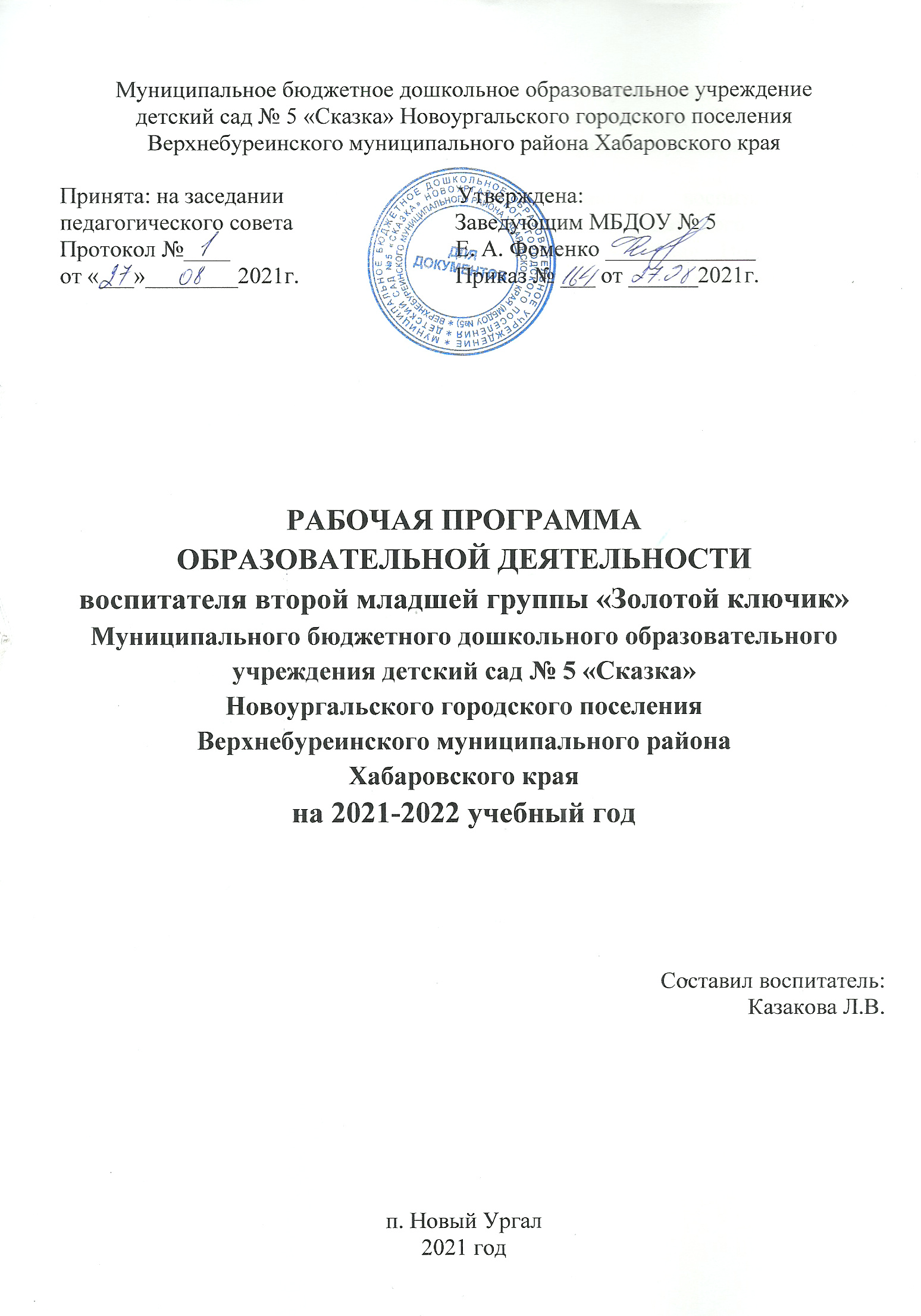 Рабочая программа образовательной деятельности воспитателя второй младшей группы «Золотой ключик» муниципального бюджетного дошкольного образовательного учреждения детский сад № 5 «Сказка» Новоургальского городского поселения Верхнебуреинского муниципального района Хабаровского края.Рабочая программа образовательной деятельности воспитателя второй младшей группы «Золотой ключик» МБДОУ детский сад № 5 «Сказка» на 2021-2022 учебный год составлена на основе примерной образовательной программы дошкольного образования «Детство» под редакцией Т.И. Бабаевой, А.В Гогоберидзе, О.В. Солнцевой и др. в соответствии с Федеральным государственным образовательным стандартом дошкольного образования. Она рассчитана на реализацию в течении 2021-2022 учебного года и направлена на развитие самостоятельности, познавательной и коммуникативной активности, социальной уверенности и ценностных ориентаций, определяющих поведение, деятельность и отношение ребёнка к миру.Составители: воспитатель МБДОУ детский сад №5 «Сказка» Л.В. Казакова; Рецензент: старший воспитатель МБДОУ детский сад №5 «Сказка» Л.И. Тымуш;Редактор: заведующий МБДОУ детский сад №5 «Сказка» Е.А. Фоменко.СОДЕРЖАНИЕЦЕЛЕВОЙ РАЗДЕЛ ПРОГРАММЫ:I.1. Пояснительная записка.Рабочая программа образовательной деятельности  воспитателей второй младшей группы «Золотой ключик» муниципального бюджетного дошкольного образовательного учреждения детский сад № 5 «Сказка» Новоургальского городского поселения Верхнебуреинского муниципального района Хабаровского края 2021 год составлена на основе примерной образовательной программы дошкольного образования «Детство» под редакцией Т.И. Бабаевой, А.В Гогоберидзе, О.В. Солнцевой и др. в соответствии с Федеральным государственным образовательным стандартом дошкольного образования и образовательной программы дошкольного образования МБДОУ детский сад «Сказка».Рабочая программа по развитию детей второй младшей группы обеспечивает разностороннее развитие детей в возрасте от 3 до 4 лет с учетом их возрастных и индивидуальных особенностей по основным направлениям: физическому, социально-коммуникативному, познавательному, речевому и художественно-этетическому.Данная программа разработана в соответствии со следующими нормативными документами:Федеральный закон «Об образовании в Российской Федерации» от 29.12. 2012г. ФЗ - 273;Федеральный закон «Об основных гарантиях прав ребенка в Российской Федерации» от 24 июля 1998 г. № 124-ФЗ«Федеральный государственный образовательный стандарт дошкольного образования» (от 17 октября 2013 г. № 1155)«Профессиональный стандарт педагога» (Приказ № 544н от 18.10.2013г.);Постановления Главного государственного санитарного врача РФ от 28.09.2020 N 28 «Об утверждении санитарных правил СП 2.4.3648-20 «Санитарно- эпидемиологические требования к организациям воспитания и обучения, отдыха и оздоровления детей и молодежи» (вместе с «СП 2.4.3648-20. Санитарные правила...») (Зарегистрировано в Минюсте России 18.12.2020 N 61573)»Приказ Минобрнауки России «Об утверждении Порядка организации и осуществления образовательной деятельности по основным общеобразовательным программам - образовательным программам дошкольного образования» (от 30 августа 2013 г. № 1014)Устав Муниципального бюджетного дошкольного образовательного учреждения Детский сад № 5 «Сказка» Новоургальского поселения Верхнебуреинского муниципального района Хабаровского края  от 15.01.2020Программа сформирована   как программа психолого-педагогической поддержки позитивной социализации и индивидуализации, развития личности детей дошкольного возраста и определяет комплекс основных характеристик дошкольного образования (объем, содержание и планируемые результаты в виде целевых ориентиров дошкольного образования).Цель программы – создать каждому ребёнку в детском саду возможность для развития способностей, широкого взаимодействия с миром, активного практикования в разных видах деятельности, творческой самореализации. Задачи обязательной части программы: обеспечивать развитие личности, мотивации и способностей детей в различных видах деятельности и охватывать следующие структурные единицы, представляющие определенные направления развития и образования детей (образовательные области): социально-коммуникативное развитие; познавательное развитие, речевое развитие; художественно-эстетическое развитие, физическое развитие. Социально-коммуникативное развитие направлено на усвоение норм и ценностей, принятых в обществе, включая моральные и нравственные ценности; развитие общения и взаимодействия ребенка со взрослыми и сверстниками; становление самостоятельности, целенаправленности и саморегуляции собственных действий; развитие социального и эмоционального интеллекта, эмоциональной отзывчивости, сопереживания, формирование готовности к совместной деятельности со сверстниками, формирование уважительного отношения и чувства принадлежности к своей семье и к сообществу детей и взрослых в Организации; формирование позитивных установок к различным видам труда и творчества; формирование основ безопасного поведения в быту, социуме, природе.Познавательное развитие предполагает развитие интересов детей, любознательности и познавательной мотивации; формирование познавательных действий, становление сознания; развитие воображения и творческой активности; формирование первичных представлений о себе, других людях, объектах окружающего мира, о свойствах и отношениях объектов окружающего мира (форме, цвете, размере, материале, звучании, ритме, темпе, количестве, числе, части и целом, пространстве и времени, движении и покое, причинах и следствиях и др.), о малой родине и Отечестве, представлений о социокультурных ценностях нашего народа, об отечественных традициях и праздниках, о планете Земля как общем доме людей, об особенностях ее природы, многообразии стран и народов мира.Речевое развитие включает владение речью как средством общения и культуры; обогащение активного словаря; развитие связной, грамматически правильной диалогической и монологической речи; развитие речевого творчества; развитие звуковой и интонационной культуры речи, фонематического слуха; знакомство с книжной культурой, детской литературой, понимание на слух текстов различных жанров детской литературы; формирование звуковой аналитико-синтетической активности как предпосылки обучения грамоте.Художественно-эстетическое развитие предполагает развитие предпосылок ценностно-смыслового восприятия и понимания произведений искусства (словесного, музыкального, изобразительного), мира природы; становление эстетического отношения к окружающему миру; формирование элементарных представлений о видах искусства; восприятие музыки, художественной литературы, фольклора; стимулирование сопереживания персонажам художественных произведений; реализацию самостоятельной творческой деятельности детей (изобразительной, конструктивно-модельной, музыкальной и др.).Физическое развитие включает приобретение опыта в следующих видах деятельности детей: двигательной, в том числе связанной с выполнением упражнений, направленных на развитие таких физических качеств, как координация и гибкость; способствующих правильному формированию опорно-двигательной системы организма, развитию равновесия, координации движения, крупной и мелкой моторики обеих рук, а также с правильным, не наносящем ущерба организму выполнением основных движений (ходьба, бег, мягкие прыжки, повороты в обе стороны), формирование начальных представлений о некоторых видах спорта, овладение подвижными играми с правилами; становление целенаправленности и саморегуляции в двигательной сфере; становление ценностей здорового образа жизни, овладение его элементарными нормами и правилами (в питании, двигательном режиме, закаливании, при формировании полезных привычек и др.).Программа Детство, разработанная на основе ФГОС дошкольного образования, ориентирована на:- охрану и укрепление физического и психического здоровья детей, в том числе их эмоционального благополучия;- обеспечение равных возможностей для полноценного развития каждого ребёнка в период дошкольного детства независимо от места проживания, пола, нации, языка, социального статуса, психофизиологических и других особенностей (в том числе ограниченных возможностей здоровья); - обеспечение преемственности целей, задач и содержания образования реализуемых в рамках образовательных программ дошкольного и начального общего образования;- создание благоприятных условий развития детей в соответствии с их возрастными и индивидуальными особенностями и склонностями, развития способностей и творческого потенциала каждою ребёнка как субъекта отношений с самим собой, другими детьми, взрослыми и миром;  - объединение обучения и воспитания в целостный образовательный процесс на основе духовно-нравственных и социокультурных ценностей и принятых в обществе правил и норм поведения в интересах человека, семьи, общества;- формирование общей культуры личности детей, развитие их социальных, нравственных, эстетических, интеллектуальных, физических качеств, инициативности, самостоятельности и ответственности ребёнка, (формирование предпосылок учебной деятельности; - обеспечение вариативности и разнообразия содержания Программ и организационных форм дошкольного образования, возможности формирования программы различной направленности с учётом образовательных потребностей  способностей детей;- формирование социокультурной среды, соответствующей возрастным, индивидуальным, психологическим и физиологическим особенностям детей;- обеспечение психолого-педагогической поддержки семьи и повышения                 компетентности родителей (законных представителей) в вопросах развития и образования, охраны и укрепления здоровья детей.Основные принципы дошкольного образования:1) полноценное проживание ребенком всех этапов детства (младенческого, раннего и дошкольного возраста), обогащение (амплификация) детского развития;2) построение образовательной деятельности на основе индивидуальных особенностей каждого ребенка, при котором сам ребенок становится активным в выборе содержания своего образования, становится субъектом образования (далее - индивидуализация дошкольного образования);3) содействие и сотрудничество детей и взрослых, признание ребенка полноценным участником (субъектом) образовательных отношений;4) поддержка инициативы детей в различных видах деятельности;5) сотрудничество Организации с семьей;6) приобщение детей к социокультурным нормам, традициям семьи, общества и государства;7) формирование познавательных интересов и познавательных действий ребенка в различных видах деятельности;8) возрастная адекватность дошкольного образования (соответствие условий, требований, методов возрасту и особенностям развития);9) учет этнокультурной ситуации развития детей.I.2. Значимые для разработки и реализации программы характеристики.Основная особенность детей в возрасте от 3-х до 4 лет - это требование «Я сам». Отделение себя от взрослого и вместе с тем желание быть как взрослый — характерное противоречие кризиса трех лет.Эмоциональное развитие ребёнка этого возраста характеризуется проявлениями таких чувств и эмоций, как любовь к близким, привязанность к воспитателю, доброжелательное отношение к окружающим, сверстникам. Ребёнок способен к эмоциональной отзывчивости — он может сопереживать другому ребенку.В младшем дошкольном возрасте поведение ребёнка непроизвольно, действия и поступки ситуативны, их последствия ребёнок чаще всего не представляет, нормативно развивающемуся ребенку свойственно ощущение безопасности, доверчиво-активное отношение к окружающему.Дети 3—4 лет усваивают элементарные нормы и правила поведения, связанные с определёнными разрешениями и запретами («можно», «нужно», «нельзя»).В 3 года ребёнок идентифицирует себя с представителями своего пола. В этом возрасте дети дифференцируют других людей по полу, возрасту; распознают детей, взрослых, пожилых людей, как в реальной жизни, так и на иллюстрациях.У развивающегося трёхлетнего человека есть все возможности овладения навыками самообслуживания (становление предпосылок трудовой деятельности) — самостоятельно есть, одеваться, раздеваться, умываться, пользоваться носовым  платком, расчёской, полотенцем, отправлять свои естественные нужды. К концу четвёртого года жизни младший дошкольник овладевает элементарной культурой поведения во время еды за столом и умывания в туалетной комнате. Подобные навыки основываются на определённом уровне развития двигательной сферы ребёнка, одним из основных компонентов которого является уровень развития моторной координации.В этот период высока потребность ребёнка в движении (его двигательная активность составляет не менее половины времени бодрствования). Ребёнок начинает осваивать основные движения, обнаруживая при выполнении физических упражнении стремление к целеполаганию (быстро пробежать, дальше прыгнуть, точно воспроизвести движение и др.).Накапливается определённый запас представлений о разнообразных свойствах предметов, явлениях окружающей действительности и о себе самом. В этом возрасте у ребёнка при правильно организованном развитии уже должны быть сформированы основные сенсорные эталоны. Он знаком с основными цветами (красный, жёлтый, синий, зелёный). Трехлетний ребенок способен выбрать основные формы предметов (круг, овал, квадрат, прямоугольник, треугольник) по образцу, допуская иногда незначительные ошибки. Ему известны слова больше, меньше, и из двух предметов (палочек, кубиков, мячей и т. и.) он успешно выбирает больший или меньший.В 3 года дети практически осваивают пространство своей комнаты (квартиры), групповой комнаты в детском саду, двора, где гуляют, и т. п. На основании опыта у них складываются некоторые пространственные представления (рядом, перед, на, под). Освоение пространства происходит одновременно с развитием речи: ребёнок учится пользоваться словами, обозначающими пространственные отношения (предлоги и наречия).Малыш знаком с предметами ближайшего окружения, их назначением (на стуле сидят, из чашки пьют и г. п.), с назначением некоторых общественно- бытовых зданий (в магазине, супермаркете покупают игрушки, хлеб, молоко, одежду, обувь); имеет представления о знакомых средствах передвижения (легковая машина, грузовая машина, троллейбус, самолёт, велосипед и т. п.), о некоторых профессиях (врач, шофёр, дворник), праздниках (Новый год, День своего рождения), свойствах воды, снега, песка (снег белый, холодный, вода тёплая и вода холодная, лёд скользкий, твёрдый; из влажного песка можно лепить, делать куличики, а сухой песок рассыпается); различает и называет состояния погоды (холодно, тепло, дует ветер, идёт дождь). На четвёртом году жизни ребенок различает по форме, окраске, вкусу некоторые фрукты и овощи, знает два-три вида птиц, некоторых домашних животных, наиболее часто встречающихся насекомых.Внимание детей четвёртого года жизни непроизвольно. Однако ею устойчивость зависит от интереса к деятельности. Обычно ребенок этого возраста может сосредоточиться в течение 10—15 мин, но привлекательное для него дело может длиться достаточно долго. Память детей непосредственна, непроизвольна и имеет яркую эмоциональную окраску. Дети сохраняют и воспроизводят только ту информацию, которая остаётся в их памяти без всяких внутренних усилий (поправившиеся стихи и песенки, 2-3 новых слова, рассмешивших или огорчивших его). Мышление трёхлетнего ребёнка является наглядно-действенным: малыш решает задачу путём непосредственного действия с предметами (складывание матрёшки, пирамидки, мисочек, конструирование по образцу и г. п.). В 3 года воображение только начинает развиваться, и прежде всего это происходит в игре. Малыш действует с одним предметом и при этом воображает на его месте другой: палочка вместо ложечки, камешек вместо мыла, стул — машина для путешествий и г. д.В младшем дошкольном возрасте ярко выражено стремление к деятельности. Взрослый для ребенка — носитель определённой общественной функции. Желание ребёнка выполнять такую же функцию приводит к развитию игры. Дети овладевают игровыми действиями с игрушками и предметами- заместителями, приобретают первичные умения ролевого поведения. Игра ребёнка первой половины четвёртого года жизни — это скорее и фа рядом, чем вместе. В трах, возникающих по инициативе детей, отражаются умения, приобретённые в совместных со взрослым играх. Сюжеты игр простые, неразвёрнутые, содержащие одну-две роли.Неумение объяснить свои действия партнёру по игре, договориться с ним, приводит к конфликтам, которые дети не в силах самостоятельно разрешить. Конфликты чаще всего возникают по поводу игрушек. Постепенно к 4 годам ребёнок начинает согласовывать свои действия, договариваться в процессе совместных игр, использовать речевые формы вежливого общения.В 3—4 года ребёнок начинает чаще и охотнее вступать в общение со сверстниками ради участия в общей игре или продуктивной деятельности. Однако ему всё ещё нужны поддержка и внимание взрослого.Главным средством общения со взрослыми и сверстниками является речь. Словарь младшего дошкольника состоит в основном из слов, обозначающих предметы обихода, игрушки, близких ему людей. Ребёнок овладевает грамматическим строем речи, начинает использовать сложные предложения. Девочки по многим показателям развития (артикуляция, словарный запас, беглость речи, понимание прочитанного, запоминание увиденного и услышанного) превосходят мальчиков.В 3—4 года в ситуации взаимодействия с взрослым продолжает формироваться интерес к книге и литературным персонажам. Круг чтения ребёнка пополняется новыми произведениями, но уже известные тексты по- прежнему вызывают интерес.Интерес к продуктивной деятельности неустойчив. Замысел управляется изображением и меняется по ходу работы, происходит овладение изображением формы предметов. Работы чаще всего схематичны, поэтому трудно догадаться, что изобразил ребёнок. Конструирование носит процессуальный характер. Ребёнок может конструировать по образцу лишь элементарные предметные конструкции из двух-трёх частей.Музыкально-художественная деятельность детей носит непосредственный и синкретический характер. Восприятие музыкальных образов происходит при организации практической деятельности (проиграть сюжет, рассмотреть иллюстрацию и др.). Совершенствуется звукоразличение, слух: ребёнок дифференцирует звуковые свойства предметов, осваивает звуковые предэталоны (громко — тихо, высоко — низко и пр.). Начинает проявлять интерес и избирательность по отношению к различным видам музыкально-художественной деятельности (пению, слушанию, музыкально- ритмическим движениям).Часть, формируемая участниками образовательных отношений. В рабочей программе учтены особенности климата Хабаровского края, Верхнебуреинского района в целом и п. Новый Ургал в частности. Рассматриваются основные традиции и обычаи, этнический и социальный состав населения, его верования и религии, быт и образ жизни. I.3. Планируемые результаты освоения Программы. К 4-м годам ребенок может спокойно, не мешая другому ребенку играть рядом, объединяться в игре с общей игрушкой, участвовать в несложной совместной практической деятельности. Проявляет стремление к положительным поступкам, но взаимоотношения зависят от ситуации и пока еще требуют постоянного внимания воспитателя.Активно участвует в разнообразных видах деятельности: в играх, двигательных упражнениях, в действиях по обследованию свойств и качеств предметов и их использованию, в рисовании, лепке, речевом общении, в творчестве.Принимает цель, в играх, в предметной и художественной деятельности по показу и побуждению взрослых ребенок доводит начатую работу до определенного результата.Понимает, что вещи, предметы сделаны людьми и требуют бережного обращения с ними.Проявляет эмоциональную отзывчивость, подражая примеру взрослых, старается утешить обиженного, угостить, обрадовать, помочь. Начинает в мимике и жестах различать эмоциональные состояния людей, веселую и грустную музыку, веселое и грустное настроение сверстников, взрослых, эмоционально откликается на содержание прочитанного, сопереживают героям. Охотно включается в совместную деятельность со взрослым, подражает его действиям, отвечает на вопросы взрослого и комментирует его действия в процессе совместной игры, выполнения режимных моментов. Проявляет интерес к сверстникам, к взаимодействию в игре, в повседневном общении и бытовой деятельности. Владеет игровыми действиями с игрушками и предметами- заместителями, разворачивает игровой сюжет из нескольких эпизодов, приобрел первичные умения ролевого повеления. Способен предложить собственный замысел и воплотить его в игре, рисунке, постройке. Значительно увеличился запас слов, совершенствуется грамматический строй речи, пользуется не только простыми, но и сложными предложениями. Сформирована соответствующая возрасту координация движений. Проявляет положительное отношение к разнообразным физическим упражнениям, стремится к самостоятельности в двигательной деятельности, избирателен по отношению к некоторым двигательным действиям и подвижным играм. Владеет элементарной культурой поведения во время еды за столом, навыками самообслуживания: умывания, одевания. Правильно пользуется предметами личной гигиены (полотенцем, носовым платком, расческой). Проявляет интерес к миру, потребность в познавательном общении со взрослыми, задает вопросы о людях, их действиях, о животных, предметах ближайшего окружения. Проявляет стремление к наблюдению, сравнению, обследованию свойств и качеств предметов, использованию сенсорных эталонов (круг, квадрат, треугольник), к простейшему экспериментированию с предметами и материалами. В совместной с педагогом познавательной деятельности переживает чувство удивления, радости познания мира. Знает свое имя, фамилию, пол, возраст. Осознает свои отдельные умения и действия, которые самостоятельно освоены («Я умею строить дом», «умею сам застегивать куртку» и т. п.). Узнает дом, квартиру, в которой живет, детский сад, группу, своих воспитателей, няню. Знает членов своей семьи и ближайших родственников. Разговаривает со взрослым о членах своей семьи, отвечая на вопросы при рассматривании семейного альбома или фотографий.Называет хорошо знакомых животных и растения ближайшего окружения их действия, яркие признаки внешнего вида. Способен не только объединять предметы по внешнему сходству (форма, цвет, величина), но и усваивать общепринятые представления о группах предметов (одежда, посуда, игрушки). Участвует в элементарной исследовательской деятельности по изучению качеств и свойств объектов неживой природы, в посильной деятельности по уходу за растениями и животными уголка природы. Освоил некоторые нормы и правила поведения, связанные с определенными разрешениями и запретами («можно», «нужно», «нельзя»), может увидеть несоответствие поведения другого ребенка нормам и правилам поведения. Ребенок испытывает удовлетворение от одобрения правильных действий взрослыми. Внимательно вслушивается в речь и указан и я взрослого, принимает образец. Следуя вопросам взрослого, рассматривает предметы, игрушки, иллюстрации, слушает комментарии и пояснения взрослого.Содержательный раздел программы:II.1. Описание образовательной деятельности в соответствии с направлениями развития ребенка, представленными в пяти образовательных областях.ОБРАЗОВАТЕЛЬНАЯ ОБЛАСТЬ «СОЦИАЛЬНО-КОММУНИКАТИВНОЕ РАЗВИТИЕ»Дошкольник входит в мир социальных отношений.Задачи образовательной деятельности:Способствовать установлению положительных контактов между детьми, основанных на общих интересах к действиям с игрушками, предметами и взаимной симпатии.Развивать эмоциональную отзывчивость, любовь к родителям, привязанность и доверие к воспитателю,Помогать детям в освоении способов взаимодействия со сверстниками в игре, в повседневном общении и бытовой деятельности (спокойно играть рядом, обмениваться игрушками, объединяться в парной игре, вместе рассматривать картинки, наблюдать за домашними животными и пр.).Постепенно приучать детей к выполнению элементарных правил культуры поведения в детском саду.Содержание образовательной деятельности.Эмоции. Понимание и различение отдельных ярко выраженных эмоциональных состояний людей (радость, веселье, слезы, гнев). Учет их в общении при поддержке, побуждении или показе взрослого: пожалеть, угостить, ласково обратиться.Взаимоотношения. Представление о действиях и поступках взрослых и детей, в которых проявляется доброе отношение и забота о людях, членах семьи, а также о животных, растениях. Освоение простых способов общения и взаимодействия: обращаться к детям по именам, договариваться о совместных действиях («Давай кормить кукол»), вступать в парное общение.Участие в совместных игровых и бытовых действиях с воспитателем, готовность отвечать на его вопросы, действовать согласовано, учитывать советы и предложения педагога.Культура поведения, общения со взрослыми и сверстниками. Представление об элементарных правилах культуры поведения, упражнение в их выполнении (здороваться, прощаться, благодарить). Понимание, что у всех детей равные права на игрушки, что в детском саду мальчики и девочки относятся друг к другу доброжелательно, делятся игрушками, не обижают друг друга.Семья. Представление о семье, членах семьи, их отношениях (родители и дети любят друг друга, заботятся друг о друге). Отвечать на вопросы о своей семье, о радостных семейных событиях.Результаты образовательной деятельностиРазвиваем ценностное отношение к труду.Задачи образовательной деятельности:Развивать интерес к труду взрослых в детском саду и в семье, представления о конкретных видах хозяйственно-бытового труда, направленных на заботу о детях (мытье посуды, уборка помещений детского сада и участка и пр.).Воспитывать бережное отношение к предметам и игрушкам, как результатам труда взрослых.Приобщать детей к самообслуживанию (одевание, раздевание, умывание), способствовать развитию самостоятельности, уверенности, положительной самооценки.Содержание образовательной деятельности.Труд взрослых. Первоначальные представления о том, что предметы делаются людьми (на примере создания воспитателем разнообразных предметов для детских игр из разных материалов разными инструментами). Например, шитье шапочки (платья) для куклы, поделка игрушек из бумаги или «бросовою» материала. Совместно со взрослым устанавливать взаимосвязь «цель-результат» в труде.В процессе наблюдения формирование первоначальных представлений о хозяйственно-бытовом труде взрослых дома и в детском саду; знакомство с действиями мытья посуды, пола, вытирания пыли, подметания дорожек.Результаты образовательной деятельности:Самообслуживание. Освоение отдельных действий, затем процессов самообслуживания, связанных с одеванием, умыванием, уходом за своим внешним видом, поведением за столом во время приема пищи. Приучение к соблюдению порядка (не сорить, убирать игрушки и строительный материал на место, быть опрятным).Формирование основ безопасного поведения в быту, социуме, природе.Задачи образовательной деятельности:Развивать интерес к правилам безопасного поведения;Обогащать представления о правилах безопасного пользования предметами.Формировать осторожное и осмотрительное отношение к потенциально опасным для человека ситуациям.Содержание образовательной деятельности. Освоение представлении об элементарных правилах безопасного обращения с игрушками и предметами в игре, за столом, во время одевания, в общении с детьми: не разговаривать с полным ртом, не размахивать вилкой, не брать в рот мелкие предметы, не засовывать их в нос или уши, не пугать других детей, не замахиваться палкой на сверстника, не толкаться, спускаться с лестницы держась за перила. В природе: не подходить к бездомным животным, не пугать их, не мять цветы, без разрешения старших не есть ягоды, листья растений и пр. Без разрешения воспитателя и родителей не покидать участок детского сада.Результаты образовательной деятельности:ОБРАЗОВАТЕЛЬНАЯ ОБЛАСТЬ «ПОЗНАВАТЕЛЬНОЕ РАЗВИТИЕ»Задачи образовательной деятельности:Поддерживать детское любопытство и развивать интерес детей к совместному со взрослым и самостоятельному познанию (наблюдать, обследовать, экспериментировать с разнообразными материалами),Развивать познавательные и речевые умения по выявлению свойств, качеств и отношений объектов окружающею мира (предметного, природного, социальною), способы обследования предметов (погладить, надавить, понюхать, прокатить, попробовать на вкус, обвести пальцем контур);Формировать представления о сенсорных эталонах: цветах спектра, геометрических фигурах, отношениях по величине и поддерживать использование их в самостоятельной деятельности (наблюдении, игре- экспериментировании, развивающих и дидактических «прах и других видах деятельности).Обогащать представления об объектах ближайшего окружения и поддерживать стремление отражать их в разных продуктах детской деятельности.Развивать представления детей о взрослых и сверстниках, особенностях их внешнего вила, о делах и добрых поступках людей, о семье и родственных отношениях.Расширять представления детей о детском саде и его ближайшем окружении.Содержание образовательной деятельности.Развитие сенсорной культуры.Различение цветов спектра - красный, оранжевый, желтый, зеленый, синий, фиолетовый, черный, белый, освоение 2-4 слов, обозначающих цвет.Узнавание, обследование осязательно-двигательным способом и название некоторых фигур (круг, квадрат, овал, прямоугольник, треугольник, звезда, крест).Использование (при поддержке взрослого) простейших способов обследования с использованием разных анализаторов: рассматривание, поглаживание, ощупывание ладонью, пальцами но контуру, прокатывание, , бросание и др. Освоение слов, обозначающих признаки предметов и обследовательские действия.Сравнение (с помощью взрослою) двух предметов по 1-2 признакам, выделение сходства и отличия.Овладение действием соединения в пары предметов с ярко выраженными признаками сходства, овладение группировкой но заданному предметно образцу и по слову (но цвету, форме, размеру, материалу).Формирование первичных представлений о себе, других людяхПроявление интереса к занятиям детей и взрослых. Различение детей и взрослых в жизни и на картинках по возрасту полу, особенностям внешности, одежде. Освоение умения находить общее и отличное во внешнем виде взрослых и детей разного возраста. Освоение слов, обозначающих разнообразные действия взрослых.Освоение умения узнавать свой детский сад, группу, своих воспитателей, их помощников. Понимание, где в детском саду хранятся игрушки, книги, посуда, чем можно пользоваться.Освоение представлений ребенка о себе - имени, фамилии, половой принадлежности, возрасте, любимых игрушках, занятиях. Освоение представлений о составе своей семьи, любимых занятиях близких. Развитие умений узнавать дом, квартиру, в которой ребенок живет.Ребенок открывает мир природы.Освоение представлений об объектах и явлениях неживой природы (солнце, небо, дождь и т.д.), о диких и домашних животных, особенностях их образа жизни. Элементарное понимание, что животные живые.Различение растений ближайшего природного окружения по единичным ярким признакам (цвет, размер) их названия. Умение выделять части растения (лист, цветок).Знание об элементарных потребностях растений и животных: нища, влага, тепло. Понимание, что человек ухаживает за животными и растениями, проявляет эмоции и чувства. Комментирование обнаруженных признаков живого у животных растений, людей (воробей летает, прыгает, клюет зернышки, я бегаю, прыгаю, ем кашу).Накопление впечатлений о ярких сезонных изменениях в природе (осенью становится холоднее, часто идут дожди, листья желтеют и опадают; исчезают насекомые и т.д.).Освоение простейших способов экспериментирования с водой, песком.Первые шаги в математику. Исследуем и экспериментируем.Освоение умения пользоваться предэталонами («Как кирпичик», «как крыша»), эталонами форм: шар, куб, круг, квадрат, прямоугольник, треугольник.Проявление интереса к шрам и материалам, с которыми можно практически действовать: накладывать, совмещать, раскладывать с целью получения какого-либо «образа», изменять полученное.Освоение простых связей и отношений: больше (меньше) по размеру, такое же, больше (меньше) по количеству, столько же, одинаковые и разные по цвету и размеру, ближе (дальше), раньше (позже). Овладение умением ориентироваться в небольшом пространстве: впереди (сзади), сверху (снизу), справа (слева).Овладение умением воспринимать и обобщать группу предметов по свойствам (все большие; все квадратные и большие), уравнивать группы предметов (столько же), увеличивать и уменьшать группы предметов (3-5 предметов). Освоение приемов наложения и приложения. Проявление интереса к сосчитыванию небольших групп предметов (3-5 предметов).Освоение слов, обозначающих свойства и отношения предметов.Результаты образовательной деятельности:ОБРАЗОВАТЕЛЬНАЯ ОБЛАСТЬ «РЕЧЕВОЕ РАЗВИТИЕ»Задачи образовательной деятельности:Развивать умение использовать дружелюбный, спокойный тон, речевые формы вежливого общения со взрослыми и сверстниками: здороваться, прощаться, благодарить, выражать просьбу, знакомиться.Развивать умение понимать обращенную речь с опорой и без опоры на наглядность.Развивать умение отвечать на вопросы, используя форму простою предложения или высказывания из 2-3 простых фраз.Использовать в речи правильное сочетание прилагательных и существительных в роде, падеже.Обогащать словарь детей за счет расширения представлений о людях, предметах, объектах природы ближайшего окружения, их действиях, ярко выраженных особенностях.Развивать умение воспроизводить ритм стихотворения, правильно пользоваться речевым дыханием.Развивать умение слышать в речи взрослого специально интонируемый звук.Содержание образовательной деятельностиВладение речью как средством общения и культуры.Освоение умений: по инициативе взрослого называть членов своей семьи, знакомых литературных героев и их действия на картинках, разговаривать о любимых игрушках; элементарно договариваться со сверстником о совместных действиях в игровом общении; с помощью воспитателя определять и называть ярко выраженные эмоциональные состояния детей (радуются, смеются, испугались, плачут), учитывать их при общении: пожалеть, развеселить, использовать ласковые слова;Освоение и использование основных форм речевого этикета в ситуациях общения: приветствие (здравствуйте), просьба (дайте пожалуйста), благодарность (спасибо), знакомство (как тебя зовут, меня зовут..., давай играть); различать формы обращения ко взрослому и ребенку (здравствуйте - здравствуй); называть детей в группе по именам, использование ласковых форм имен.Развитие связной, грамматически правильной диалогической и монологической речи. Освоение умений диалогической речи: отвечать на вопросы и обращения взрослого; сообщать о своих впечатлениях, желаниях; задавать вопросы в условиях наглядно представленной ситуации общения (Кто это? Как его зовут? и т.п.)Освоение умений монологической речи: по вопросам воспитателя составлять рассказ по картинке из 3-4 предложений; совместно с воспитателем пересказывать хорошо знакомые сказки; читать наизусть короткие стихи, слушать чтение детских книг и рассматривать иллюстрации; согласовывать прилагательные и существительные в роде, числе и падеже; правильно использовать в речи названия животных и их детенышей в единственном и множественном числе: кошка- котенок, котята; использовать в речи простое распространенное предложение; с помощью воспитателя строить сложные предложения.Освоение способа словообразования на основе имитации звуков: кошка «мяу- мяу» - мяукает.Обогащение активного словаря.Использование в речи: названий предметов и объектов близкого окружения, их назначения, частей и свойств, действий с ними; названий действий гигиенических процессов умывания, одевания, купания, еды, ухода за внешним видом (причесаться, аккуратно повесить одежду) и поддержания порядка (убрать игрушки, поставить стулья); названий некоторых качеств и свойств предметов (мягкость, твердость, гладкость и др.; предметы рвутся, бьются, размокают); материалов (глина, песок, бумага, ткань); объектов и явлений природы: растения близкого окружения, овощи и фрукты, домашние и некоторые дикие животные и их детеныши.Понимание значения обобщающих слов: игрушки, одежда, посуда, мебель, овощи, фрукты, птицы, животные, звери и др.Развитые звуковой и интонационной культуры речи, фонематического слуха. Развитие умений: правильно произносить гласные звуки; твердые и мягкие согласные звуки (м,б,п,т,д,н,к,г,х,ф,в,л,с,ц); слышать специально интонируемый в речи воспитателя звук (песенка для укладывания куклы спать - а-а-а, песенка ветра - у-у-у, колокольчика - з-з-з, жука - ж-ж-ж, мотора - р-р-р, насоса - с-с-с).Развитие правильного речевого дыхания, слухового внимания, фонематического слуха, моторики речевого аппарата;Знакомство с книжной культурой, детской литературой. Воспитание интереса к фольклорным и литературным текстам, желания их слушать. Развитие умения воспроизводить короткие ролевые диалоги из сказок и прибауток в играх-драматизациях, повторять за взрослым знакомые строчки и рифмы из стихов, песенок, игр с пальчиками. Результаты образовательной деятельности:ОБРАЗОВАТЕЛЬНАЯ ОБЛАСТЬ «ХУДОЖЕСТВЕННО-ЭСТЕТИЧЕСКОЕ РАЗВИТИЕ»ИЗОБРАЗИТЕЛЬНОЕ ИСКУССТВО.Задачи образовательной деятельности:Формировать сенсорный опыт и развивать положительный эмоциональный отклик детей на эстетические свойства и качества предметов, на эстетическую сторону явлений природы и окружающего мира.Формировать умения внимательно рассматривать картинку, народную игрушку, узнавать в изображенном знакомые предметы и объекты, устанавливать связь между предметами и их изображением в рисунке, лепке; понимать сюжет, эмоционально откликаться, реагировать, сопереживать героям; привлечь внимание к некоторым средствам выразительности.Содержание образовательной деятельности. Активизация интереса к красивым игрушкам, нарядным предметам быта, одежде, интересным природным явлениям и объектам; побуждение обращать внимание на разнообразие сенсорных признаков объектов, явлений.Знакомство на конкретных примерах с народным искусством: глиняными игрушками, игрушками из соломы и дерева, предметами быта и одежды; скульптурой малых форм; с детскими книгами (иллюстрации художников К). Васнецова, В. Сутеева, Е. Чарушина); с близкими детскому опыту живописными образами. Формирование образа человека - мастера как создателя народных игрушек, иллюстраций в книгах, картин.Развитие умений узнавать в изображении знакомые предметы, объекты, явления, называть их; умений их внимательно рассматривать; эмоционально откликаться на некоторые средства выразительности: ритм пятен и линий, яркость цвета; выделять простые элементы росписи народных промыслов, декора игрушек; передавать собственное отношение к образам в мимике, жестах. Поддержка высказывания детей своих предпочтений в выборе книг, игрушек. Совместное со взрослым обыгрывание народных игрушек, нарядных предметов.Развитие продуктивной деятельности и детского творчестваЗадачи образовательной деятельности:Развивать у детей интерес к участию в образовательных ситуациях и трах эстетической направленности, желание рисовать, лепить совместно со взрослым и самостоятельно.Развивать умения создавать простые изображения, принимать замысел, предложенный взрослым, раскрывать его в работе, используя освоенные способы создания изображения, формы, элементарную композицию.Создавать условия для освоения детьми свойств и возможностей изобразительных материалов и инструментов и развивать мелкую моторику и умения использовать инструменты.Побуждать к самостоятельному выбору способов изображения на основе освоенных технических приемов.Содержание образовательной деятельности.Поддержка стремления создавать в разных видах деятельности изображения предметов и событий, умения принять тему, предложенную педагогом. Создание простых изображений по близкой к личному опыту тематике. Постепенный переход детей от подражания и повторения за взрослым к самостоятельному созданию изображения.В рисовании: развитие умений ритмично наносить линии, штрихи, пятна. Знакомство со способами изображения простых предметов, проведения разных прямых линий, в разных направлениях; способами создания предметов разной формы, комбинации разных форм и линий. Способы создания изображения: на основе дуги, изображение игрушек на основе округлый и вы тянутых форм.В предметном изображении: развитие умений передавать общие признаки и некоторые характерные детали предметов, относительное сходство по форме, цвету; выделять главное цветом, расположением, размером. В сюжетном изображении: создавать изображение на всем листе, стремиться отображать линию горизонта, строить простейшую композицию. В декоративном изображении: умения видеть предметную и геометрическую форму, строить на ней нарядный узор при помощи ритма и чередования форм, цветных пятен; передавать элементами декоративного узора прямые пересекающие линии, точки, круги, мазки, чередование элементов, пятен; украшать дымковскими узорами силуэты игрушек, вырезанных взрослыми.Умения подбирать цвета (красный, синий, зеленый, желтый, белый, черный), соответствующие изображаемому предмету, создавать изображение с использованием 1, 2 и нескольких цветов.Продолжение освоения некоторых изобразительных материалов. Умения правильно держать карандаш, кисть, регулировать силу нажима, аккуратно набирать краску на кисть, снимать лишнюю краску, промывать кисть и использует салфетку; поддерживает свободное движение кисти во время рисования. Принятие правильной непринужденной позы в процессе деятельности.В аппликации: знакомство со свойства бумаги и последовательностью аппликационной работы. Создание изображения знакомых предметов, декоративные композиции, используя готовые формы. Создание изображения на бумаге разной формы (квадрат, круг), предметной основе. Знакомство с возможностями использования неизобразительных материалов.Верное и аккуратное использование инструментов: пользоваться клеем, намазывать его кистью, пользоваться салфеткой.В лепке: знакомство со свойствами глины, пластилина, соленого теста, влажного песка, снега. Создание простейших форм (шар, круг, цилиндр, колбаска), их видоизменения. Умения украшать работу, используя стеки, палочку, печати-штампы. Поддержка стремления создавать интересные образы.В конструировании: формировать умения различать, называть и использовать в постройке простые строительные детали, анализировать постройку. Использование способов расположения кирпичиков вертикально, плотно друг к другу, на определенном расстоянии. Постройка предметов мебели, горок, грозовых машин, домов. Знакомство со свойства песка, снега, сооружая из них постройки. Нанесение на постройки из этих материалов деталей, декора.Желание детей принимать участие в создании как индивидуальных, так и совместных со взрослым и детьми композиций в рисунках, лейке, аппликации, конструировании. Обыгрывание постройки, лепной работы и включение их в игру.Результаты образовательной деятельности:XУДОЖЕСТВЕННАЯ ЛИТЕРАТУРАЗадачи образовательной деятельностиОбогащать опыт слушания литературных произведений за счет разных малых форм фольклора (потешек, песенок, прибауток), простых народных и авторских сказок (в основном о животных), рассказов и стихов о детях, их играх, игрушках, повседневной бытовой деятельности, о знакомых детям животных.Воспитывать у детей интерес к фольклорным и литературным текстам, стремление внимательно их слушать.Развивать умения воспринимать текста, с помощью взрослого понимать содержание, устанавливать порядок событий в тексте, помогать мысленно представлять события и героев, устанавливать простейшие связи последовательности событий в тексте.Поддерживать желание эмоционально откликаться на чтение и рассказывание, активно содействовать и сопереживать изображенным героям и событиям.Привлекать к исполнению стихов, пересказыванию знакомых сказок и рассказов.Содержание образовательной деятельности.Расширение читательских интересов детей. Проявление радости и удовольствия от слушания и рассказывания литературных произведений, стремление к повторной встрече с книгойВосприятие литературного текста. Сосредоточенное слушание чтения и рассказывания взрослого до конца, не отвлекаясь. Проявление эмоционального отклика на чтение и рассказывание взрослого, активного сопереживания изображенным героям и событиям. Понимание содержания произведения и последовательности событий в тексте, выявление наиболее ярких поступков и действий героев, стремление дать им элементарную оценку. Проявление интереса к иллюстрациям в детской книге. Представление в воображении героев, как на основе иллюстраций, так и на основе авторского слова.Творческая деятельность на основе литературного текста. Выражение своего отношения к литературному произведению, его героям: в рисунке, при слушании, чтении наизусть текста, в простых играх - драматизациях и играх с персонажами игрушечного настольного, пальчикового театра.Результаты образовательной деятельностиМУЗЫКА. Задачи образовательной деятельности:Воспитывать у детей слуховую сосредоточенность и эмоциональную отзывчивость на музыку;Поддерживать детское экспериментирование с немузыкальными (шумовыми, природными) и музыкальными звуками и исследования качеств музыкального звука: высоты, длительности, динамики, тембра;Активизировать слуховую восприимчивость младших дошкольников.Содержание образовательной деятельности.Различение некоторых свойств музыкального звука (высоко - низко, громко - тихо). Понимание простейших связей музыкального образа и средств выразительности (медведь - низкий регистр). Различение того, что музыка бывает разная но характеру (веселая - грустная). Сравнение разных по звучанию предметов в процессе манипулирования, звукоизвлечения. Самостоятельное экспериментирование со звуками в разных видах деятельности, исследование качества музыкального звука: высоты, длительности. Различение элементарного характера музыки, понимание простейших музыкальных образов. Вербальное и невербальное выражение просьбы послушать музыку.Результаты образовательной деятельности:ОБРАЗОВАТЕЛЬНАЯ ОБЛАСТЬ «ФИЗИЧЕСКОЕ РАЗВИТИЕ».Задачи образовательной деятельностиРазвивать у детей потребность в двигательной активности, интерес к физическим упражнениям.Целенаправленно развивать у детей физические качества: скоростносиловые качества, быстроту реакции на сигналы и действие в соответствии с ними; содействовать развитию координации, общей выносливости, силы, гибкости;Развивать у детей умение согласовывать свои действия с движениями других: начинать и заканчивать упражнения одновременно, соблюдать предложенный темп; самостоятельно выполнять простейшие построения и перестроения, уверенно, в соответствии с указаниями воспитателя;Развивать умения самостоятельно правильно умываться, причесываться, пользоваться носовым платком, туалетом, одеваться и раздеваться при незначительной помощи, ухаживать за своими вещами и игрушкамиРазвивать навыки культурного поведения во время еды, правильно пользоваться ложкой, вилкой, салфеткой.Содержание образовательной деятельности.Двигательная деятельность.Порядковые упражнения. Построения и перестроения: свободное, врассыпную, в полукруг, в колонну по одному, по два (парами), в круг в колонну, парами, находя свое место в пространстве. Повороты на месте переступанием. Общеразвивающие упражнения. Традиционные двухчастные упражнения, общеразвивающие упражнения с одновременными и однонаправленными движениями рук, ног, с сохранением правильною положения тела, с предметами и без предметов в различных положениях (стоя, сидя, лежа). Начало и завершение выпонения упражнений по сигналу; Основные движения. Ходьба. Разные способы ходьбы (обычная, на носках, на месте с высоким подниманием бедра, с заданиями). Ходьба, не опуская головы, не шаркая ногами, согласовывая движения рук и ног. Ходьба «стайкой», в колонне но одному, парами, в разных направлениях, за ведущим по ориентирам; с заданиями: ходьба по кругу, «змейкой», с остановками, с приседанием, с изменением темпа; ходьба между линиями, шнурами, по доске ходьба и бег со сменой темпа и направления. Бег, не опуская головы. Прыжки. Прыжки в длину с места, в глубину (спрыгивание), одновременно отталкиваясь двумя ногами и мягко приземляясь на две ноги; подскоки на месте, с продвижением вперед, из круга в круг, вокруг предметов и между ними. Катание, бросание, метание. Прокатывание мячей, отбивание и ловля мяча кистями рук, не прижимая его к 1руди; бросание предметов одной и двумя руками в даль, в горизонтальную и вертикальную цели. Лазание по лестнице- стремянке и вертикальной лестнице приставным шагом, перелезание и пролезание через и под предметами, не касаясь руками пола. Музыкально- ритмические упражнения. Спортивные упражнения: катание на трехколесном велосипеде; ступающий шаг и повороты на месте на лыжах; скольжение по ледяным дорожкам с помощью взрослых. Подвижные игры. Основные правила в подвижных играх.Становление у детей ценностей здорового образа жизни, овладение его элементарными нормами и правиламиЭлементарные умения и навыки личной гигиены (умывание, одевание, купание, навыки еды, уборки помещения и др.), содействующие поддержанию, укреплению и сохранению здоровья, элементарные знания о режиме дня, о ситуациях, угрожающих здоровью. Основные алгоритмы выполнения культурно-гигиенических процедур.II.2. Описание вариативных форм, способов, методов и средств реализации Программы с учетом возрастных и индивидуальных особенностей воспитанников, специфики их образовательных потребностей и интересов.При реализации образовательной программы «Детство» педагог:продумывает содержание и организацию совместного образа жизни детей, условия эмоционального благополучия и развития каждого ребенка;определяет единые для всех детей правила сосуществования детского общества, включающие равенство нрав, взаимную доброжелательность и внимание друг к другу, готовность прийти на помощь, поддержать; соблюдает гуманистические принципы педагогического сопровождения развития детей, в числе которых забота, теплое отношение, интерес к каждому ребенку, поддержка и установка на успех, развитие детской самостоятельности, инициативы;осуществляет развивающее взаимодействие с детьми, основанное на современных педагогических позициях: «Давай сделаем это вместе»; «Посмотри, как я это делаю»; «Научи меня, помоги мне сделать это»;сочетает совместную с ребенком деятельность (игры, труд, наблюдения и пр.) и самостоятельную деятельность детей;ежедневно планирует образовательные ситуации, обогащающие практический и познавательный опыт детей, эмоции и представления о мире;создает развивающую предметно-пространственную среду;наблюдает, как развиваются самостоятельность каждого ребенка и взаимоотношения детей;сотрудничает с родителями, совместно с ними решая задачи воспитания и развития малышей.Младший возраст — важнейший период в развитии дошкольника, который характеризуется высокой интенсивностью физического и психического развития. В это время происходит переход ребенка к новым отношениям с взрослыми, сверстниками, с предметным миром.В раннем возрасте ребенок многому научился: он освоил ходьбу, разнообразные действия с предметами, у нею успешно развивается понимание речи и активная речь, малыш получил ценный опыт эмоционального общения со взрослыми, почувствовал заботу и поддержку. Все это вызывает у него радостное ощущение роста своих возможностей и стремление к самостоятельности.Психологи обращают внимание на «кризис трех лет», когда младший дошкольник, еще недавно такой покладистый, начинает проявлять нетерпимость к опеке взрослого, стремление настоять на своем требовании, упорство в осуществлении своих целей. Это свидетельствует о том, что прежний тип взаимоотношений взрослого и ребенка должен быть изменен в направлении предоставления дошкольнику большей самостоятельности и обогащения его деятельности новым содержанием. Если же новые отношения с ребенком не складываются, его инициатива не поощряется, самостоятельность постоянно ограничивается, то возникают собственно кризисные явления в системе ребенок- взрослый, что проявляется в капризах, упрямстве, строптивости, своеволии по отношению к взрослым (в контактах со сверстниками этого не происходит).Характерное для младшего дошкольника требование «я сам», отражает, прежде всего, появление у него новой потребности в самостоятельных действиях, а не фактический уровень возможностей. Поэтому задача взрослогоподдержать стремление к самостоятельности, не погасить его критикой неумелых действий ребенка, не подорвать его веру в собственные силы, высказывая нетерпение по поводу его медленных и неумелых действий. Необходимо помочь каждому ребенку заметить рост своих достижений, ощутить радость переживания успеха в деятельности (Я - молодец!).Самостоятельность формируется у младшего дошкольника в совместной деятельности со взрослыми и непосредственно в личном опыте. В совместной деятельности воспитатель помогает ребенку освоить новые способы и приемы действий, показывает пример поведения и отношения. Он постепенно расширяет область самостоятельных действий ребенка с учетом его растущих возможностей и своей положительной оценкой усиливает стремление без помощи взрослого добиться лучшего результата. Под руководством воспитателя дети успешно осваивают умения самообслуживания, культурно- гигиенические навыки, новые предметные и игровые действия. К концу четвертого года жизни младший дошкольник овладевает элементарной культурой поведения во время еды за столом и умывания. Воспитатель приучает детей бережно относиться к своим вещам, правильно пользоватьсяпредметами личной гигиены (носовым платком, полотенцем, расческой).Под влиянием общения происходят большие изменения в развитии речи: значительно увеличивается запас слов, совершенствуется грамматический строй речи, появляются элементарные высказывания об окружающем. При этом дети не только пользуются простыми, но и сложными предложениями. Младшие дошкольники любят играть словами, проявляют «словотворчество». Девочки обычно по основным показателям речевого развития превосходят мальчиков (словарный запас, звукопроизношение, беглость речи, понимание и запоминании прочитанного).Особое внимание уделяется ознакомлению детей с разнообразными способами обследования формы, цвета, величины и других признаков предметов, использованию сенсорных эталонов (круг, квадрат, треугольник). Ребенок оказывается способным не только объединять предметы по внешнему сходству (форма, цвет, величина), но и усваивать общепринятые представления о группах предметов (одежда, посуда, игрушки).Вместе с детьми воспитатель переживает чувство удивления, радости познания мира, своими вопросами побуждает к новым открытиям, к простейшему экспериментированию с предметами и материалами (с водой, снегом, песком, красками, бумагой). Нели ребенок не встречает заинтересованного отношения воспитателя, у него может возникнуть негативизм и упрямство.У младших дошкольников возрастает целенаправленность действий. В играх, в предметной и художественной деятельности воспитатель помогает детям принимать цель и связывать результат с поставленной целью (построить домик для собачки — собачка радуется построенному домику; слепить бублик для куклы — куклу угощаем бубликами). Так повышается осознанность действий и усиливается детская самостоятельность. Речь сопровождает практические действия ребенка, но еще не выполняет планирующей функции. В 4 года дети способны представить ход практического действия, но вес еще не могут заранее рассказать о действии, которое нужно произвести. В этом им помогает воспитатель.На четвертом году жизни развивается интерес к общению со сверстниками. Взаимоотношения между детьми возникают на основе интереса к действиям с привлекательными предметами, игрушками. Эти действия постепенно приобретают совместный, взаимозависимый характер. Игра - любимая деятельность младших дошкольников. Задача воспитателя состоит в том, чтобы сделать игру содержанием детской жизни. Игра и игровые приемы сопровождают дошкольников в течение всего времени пребывания в детском саду.Доверие и привязанность к воспитателю — необходимые условия хорошего самочувствия и развития ребенка в детском саду. Младший дошкольник особенно нуждается в материнской поддержке и заботе воспитателя. Он стремится получить эмоциональную оценку взрослого — одобрение, похвалу, ласку. В течение дня к каждому ребенку педагог проявляет свое доброе отношение: приласкает, назовет уменьшительным именем. Ощутив любовь воспитателя, младший дошкольник становится более уверенным и общительным, с удовольствием подражает действиям взрослого. Учитывая важнейшую роль общения со взрослыми в полноценном развитии младших дошкольников, воспитатель ежедневно общается с каждым ребенком — индивидуально или в маленькой подгруппе детей (2—3 ребенка). Это обязательное условие организации жизни в младших группах.Дети активно овладевают способами игровой деятельности - игровыми действиями с игрушками и предметами-заместителями, приобретают первичные умения ролевого поведения. Новый игровой опыт воспитатель передаст ребенку в совместной с ним игре. Младший дошкольник охотно подражает показываемым ему игровым действиям. В играх дети воспроизводят цепочку игровых эпизодов, отражая преимущественно бытовые сюжеты (дочки-матери, врач, шофер и пр.).Воспитатель привлекает малышей к играм в маленьких подгруппах, к общим хороводным и образным имитационным шрам, к парным поручениям. Педагог внимательно наблюдает за тем, как развивается общение со сверстниками у каждого ребенка, и соответственно обогащает детский опыт.Ежедневно в группе воспитатель организует разные формы общения детей и разные игры (сюжетные, режиссерские, подвижные, дидактические, театрализованные). Обязательным является время свободных игр по самостоятельному выбору и желанию детей. Здоровый, нормально физически развивающийся ребенок четвертого года жизни обычно бывает подвижным, жизнерадостным, любознательным. Он много играет, двигается, с удовольствием принимает участие во всех делах.Младшие дошкольники усваивают некоторые нормы и правила поведения, связанные с определенными разрешениями и запретами («можно», «нужно», «нельзя»), могут увидеть несоответствие поведения другого ребенка нормам и правилам поведения. Следует учитывать, что взаимоотношения детей, отличаются нестабильностью, зависят от ситуации и требуют постоянного внимания воспитателя. Он приучает спокойно, не мешая друг другу играть рядом, объединяться в игре с общей игрушкой, развивать игровой сюжет из нескольких взаимосвязанных по смыслу эпизодов, участвовать в несложной совместной практической деятельности.Воспитатель побуждает детей доброжелательно относиться к окружающим, проявлять эмоциональную отзывчивость, без чего невозможно правильное социальное развитие. Умение воспитателя ярко передать свои чувства и вызвать у детей эмоциональный отклик является необходимым условием пробуждения сопереживания.Воспитатель показывает детям пример доброго отношении к окружающим: как утешить обиженного, угостить, обрадовать, помочь. Он помогает малышам увидеть в мимике и жестах проявление яркою эмоционального состояния людей. Своим одобрением и примером воспитатель поддерживает стремление к положительным поступкам, способствует становлению положительной самооценки, которой ребенок начинает дорожить.Основной образовательной единицей педагогического процесса является образовательная игровая ситуация, т.е. такая форма совместной деятельности педагога и детей, которая планируется и организуется педагогом с целью решения определенных задач развития и воспитания с учетом возрастных особенностей и интересов детей. Планируя развивающую ситуацию, воспитателю необходимо согласовывать содержание разных разделов программы, добиваться комплексности, взаимосвязи образовательных областей.К примеру, развивающая проблемно-игровая ситуация «Что случилось с куклой Машей?», используется не только для освоения детьми опыта проявления сочувствия, помощи и представлений о здоровье сберегающем поведении, но и для решения других задач:обогащения представлений о предметах быта и их назначении: из какой чашки удобнее напоить куклу, какое одеяльце или подушечку выбрать, какие предметы для ухода за больной необходимо подобрать и пр.освоения приемов сравнения предметов по разным признакам или их 1руппировки: отобрать для куклы из общего набора посуды только маленькие чашку, блюдце, ложечку, тарелочку; или выбрать по желанию куклы только яблочки определенного размера и формы и т.п.отражения эмоционального отношения к выздоравливающей кукле в музыкальной игре «Любимая кукла» и в лепке - «Делаем угощение для куклы Маши».освоения представлений о домашних животных - ситуация «Кот Василий и котенок Пух пришли проведать нашу Машеньку».развития детской речи, знакомства с новыми литературными произведениями и иллюстрациями: выздоравливающая кукла хочет услышать сказку или, оправившись после болезни, участвует вместе с детьми в речевой или театрализованной игре.При таком подходе единое образовательное содержание, повторяясь в разном виде, лучше осмысливается и осваивается детьми. Помогают в осуществлении образовательной деятельности единые игровые персонажи (например, медвежонок Топтыжка, веселая обезьянка Чита), которые в течение недели становятся инициаторами и участниками интересных событий, проблемных ситуаций, образных игр-импровизаций, экспериментирования, наблюдений и разговоров.Развитие ребенка в образовательном процессе осуществляется целостно в процессе всей его жизнедеятельности. В то же время освоение любого вида деятельности требует обучения общим и специальным умениям,необходимым для ее осуществления.Особенностью организации образовательной деятельности рабочей Программы является ситуационный подход. Основной единицей образовательного процесса выступает образовательная ситуация, то есть такая форма совместной деятельности педагога и детей, которая планируется и целенаправленно организуется педагогом с целью решения определенных задач развития, воспитания и обучения. Особенностью образовательной ситуации является появление образовательного результата (продукта) в ходе специально организованного взаимодействия воспитателя и ребенка.  Ориентация на конечный продукт определяет технологию создания образовательных ситуаций.Используются ситуации выбора (практического и морального).Предоставление дошкольникам реальных прав практического выбора средств, цели, задач и условий своей деятельности создает почву для личногосамовыражения и самостоятельности.Образовательные ситуации включены в образовательную деятельностьв режимных моментах. Они направлены на закрепление имеющихся у детей знаний и умений, их применение в новых условиях, проявление ребенком активности, самостоятельности и творчества. Образовательные ситуации запускают инициативную деятельность детей через постановку проблемы, требующей самостоятельного решения, через привлечение внимания детей к материалам для экспериментирования и исследовательской деятельности, для продуктивного творчества.Непосредственно образовательная деятельность основана на организации педагогом видов деятельности, заданных ФГОС дошкольного образования.Игровая деятельность в организованной образовательной деятельности выступает в качестве основы для интеграции всех других видов деятельности ребенка дошкольного возраста. Игровая деятельность представлена в образовательном процессе в разнообразных формах - это дидактические и сюжетно-дидактические, развивающие, подвижные игры, игры-путешествия, игровые проблемные ситуации, игры-инсценировки, игры-этюды и пр.Организация сюжетно-ролевых, режиссерских, театрализованных игр и игр-драматизаций осуществляется преимущественно в режимных моментах (в утренний отрезок времени и во второй половине дня).Коммуникативная деятельность направлена на решение задач, связанных с развитием свободного общения детей и освоением всех компонентов устной речи, освоение культуры общения и этикета, воспитание толерантности, подготовки к обучению грамоте (в старшем дошкольном возрасте). Познавательно-исследовательская деятельность включает в себя широкое познание детьми объектов живой и неживой природы, предметного и социального мира (мира взрослых и детей, деятельности людей, знакомство с семьей и взаимоотношениями людей, городом, страной и другими странами), безопасного поведения, освоение средств и способов познания (моделирования, экспериментирования), сенсорное и математическое развитие детей.Восприятие художественной литературы и фольклора организуется как процесс слушания детьми произведений художественной и познавательной литературы, направленный на развитие читательских интересов детей, способности восприятия литературного текста и общения по поводу прочитанного. Конструирование и изобразительная деятельность детей представлена разными видами художественно-творческой (рисование, лепка, аппликация) деятельности. Художественно-творческая деятельность неразрывно связана со знакомством детей с изобразительным искусством, развитием способности художественного восприятия. Художественное восприятие произведений искусства существенно обогащает личный опыт дошкольников, обеспечивает интеграцию между познавательно-исследовательской, коммуникативной и продуктивной видами деятельности.Музыкальная деятельность организуется в процессе музыкальных занятий, которые проводятся музыкальным руководителем ДОО в специально оборудованном помещении.Двигательная деятельность организуется в процессе занятий физической культурой, требования к проведению которых согласуются дошкольной организацией с положениями действующего СанПиН.Образовательная деятельность, осуществляемая в ходе режимных моментов, требует особых форм работы в соответствии с реализуемыми задачами воспитания, обучения и развития ребенка. В режимных процессах, в свободной детской деятельности воспитатель создает по мере необходимости дополнительно развивающие проблемно-игровые или практические ситуации, побуждающие дошкольников применить имеющийся опыт, проявить инициативу, активность для самостоятельного решения возникшей задачи.II.3. Особенности взаимодействия педагогического коллектива с семьями воспитанников.Взаимодействия с семьями детей осуществляется по следующим направлениям: совместная деятельность педагогов и родителей; педагогическая поддержка; педагогическое образование родителей.Опираясь на интерес к совместной деятельности, развивающиеся творческие умения детей и взрослых, педагог делает родителей активными участниками разнообразных встреч, викторин, вечеров досуга, музыкальных салонов и творческих гостиных.Беседуя с родителями, обращаем их внимание на развивающуюся самостоятельность детей, потребность в познавательном общении со взрослыми, признании своих достижений со стороны близких взрослых. Достижения детей родителям помогают увидеть выставки детского и совместного детско-родительского творчества: «Вот мы какие!», «Мы рисуем город наш», «Рождественская открытка». Видя рост своего ребенка, сами родители более активно включаются в педагогический процесс, организуя совместную досуговую деятельность (детско-родительские праздники, развлечения, экскурсии и прогулки по городу).Осуществляя педагогическое образование родителей, воспитатель учитывает развивающиеся возможности родителей и детей, помогает родителям устанавливать партнерские взаимоотношения с дошкольниками.Перспективный план работы с родителямиво второй младшей группе «Золотой ключик» на 2021-22 учебный год.(представлено в папке по работе с родителями)II.4. Примерная парциальная образовательная программа «Поликультурное детство».Дошкольный возраст имеет основополагающее значение для социального становления личности в целом и для воспитания этнотолерантности, поскольку, с одной стороны, ребенок изначально толерантен, а с другой — именно на ранних стадиях закладывается прочная база для будущих этнических и расовых предрассудков и конфликтов.Компонентами содержания социального развития старших дошкольников в поликультурном обществе становятся толерантность, патриотизм, гражданственность и этнотолерантность, которые формируются целенаправленно в педагогическом процессе ДОУ средствами вхождения ребенка в культуру.Средства этнокультурного образования и воспитания дошкольников.Наиболее ценной для воспитания и обучения ребенка становится духовная культура и особенно искусство. Произведения разных видов искусства близки эмоциональной природе ребенка, его способности мыслить образами и выражать свое отношение к окружающему в разных видах художественной деятельности. Наиболее доступными из них для дошкольников являются следующие.Народная игровая культура. Ребенку понятны и интересны такие ее формы, как народные игры разных видов (подвижные игры и состязания, сюжетные, хороводные, словесные), народная игрушка, народный праздник и народный театр. Традиционно народная игровая культура рассматривается как средство вхождения ребенка в пространство родной культуры. Вместе с тем введение элементов народной игровой культуры различных этносов и общностей в педагогический процесс детского сада может способствовать ознакомлению детей с историей развития человечества, воспитанию толерантного отношения к разным народам у детей дошкольного возраста, их поликультурному развитию.Устное народное творчество, ценность которого состоит в познавательном, эстетическом и воспитательном значении. Фольклорные тексты естественно включаются в разные виды детской деятельности (игровую, изобразительную, театрализованную). Произведения устного творчества разных народов содержат единые архетипы, выражающиеся в образах, сюжетах, морали и пр. Их освоение помогает дошкольнику понять общность нравственно-этических общечеловеческих ценностей.Декоративно-прикладное искусство разных народов, в произведениях которого отражаются традиционные культурные ценности этносов и этнических групп.Знакомство со спецификой народных декоративных промыслов разных культур, с общими и различными образами и символами позволяет дошкольникам увидеть и осмыслить, что их специфика зависит от внешних особенностей жизни этноса (главным образом среды обитания), а общность определяется единством нравственных и эстетических ценностей. Возможность не только наблюдать, но и участвовать в создании предметов на основе народных традиций делает этот процесс увлекательным и полезным для ребенка.Поликультурное образование понимается как процесс формирования человека, способного к активной и эффективной жизнедеятельности в многонациональной и поликультурной среде, обладающего развитым чувством понимания и уважения других культур, умениями жить в мире и согласии с людьми разных национальностей, рас, верований. Процесс поликультурного воспитания охватывает все сферы жизнедеятельности образовательного учреждения и направлен на формирование, высоконравственной личности, способной к осуществлению собственной оценочной деятельности, самостоятельной выработке жизненной позиции, основанной на твердых нравственных убеждениях. В младшем дошкольном возрасте – использование игровой деятельности, как средства формирования понятий «Я человек» и приобщения детей к культуре России.Во второй младшей группе «Колобок» в расписание дополнительной непосредственно образовательной деятельности включена примерная парциальная образовательная программа «Народоведение». Целью, которой является – освоение детьми как личностью общечеловеческих нравственных, эстетических и культурных ценностей. Задачи примерной парциальной образовательной программы: Познакомить детей со способами общения со взрослыми и детьми, правилами и нормами поведения дома, в детском саду, русскими народными игрушками, устным и песенным народным творчеством, русскими народными подвижными играми, русскими народными праздниками. Научить детей: употреблять в речи «волшебные» слова, приемам игры с народными игрушками (матрѐшки, волчки, бирюльки, баклуши…), выполнять правила русских народных игр, правильно называть народные игрушки, выразительно рассказывать русские потешки, небольшие по объему сказки, петь русские народные песенки.Воспитывать стремление к налаживанию позитивных взаимоотношений с другими детьми, интерес к народным игрушкам, песенному и устному русскому народному творчеству, бережное отношение к игрушкам.Программа поликультурного образования детей младшего дошкольного возраста ориентирована на формирование личности, способной к активной и эффективной жизнедеятельности в многонациональной и поликультурной среде, обладающей развитым чувством понимания и уважения различных национальных культур. Результатом Программы поликультурного воспитания является формирование поликультурного мышления, что в итоге способствует
бесконфликтной гражданской идентификации личности в многокультурном обществе и ее интеграции в поликультурное мировое пространство. Как сопутствующий результат – повышение педагогической компетенции педагогов, рост их творческих способностей.Промежуточными результатами освоения Программы детьми вирой младшей группы должны стать: сформированность знаний, умений и навыков:- ребенок знает и выполняет правила поведения дома, в детском саду;
- проявляет стремление к налаживанию позитивных взаимоотношений с другими детьми и взрослыми;
- правильно называет народные игрушки и владеет приѐмами игры с ними
(матрѐшки, волчки, бирюльки);
- выполняет правила русских народных игр;
- выразительно рассказывает русские потешки, небольшие по объему сказки;
- поет русские народные песенки;
- проявляет интерес к народным игрушкам, песенному и устному русскому
народному творчеству;
- бережно относится к игрушкам.ОРГАНИЗАЦИОННЫЙ РАЗДЕЛ ПРОГРАММЫ.III.1. Материально-техническое обеспечение Программы.III.2. Обеспеченность методическими материалами и средствами обучения и воспитания (по пяти образовательным областям).III.3.  Режим дня, модель двигательного режима детей,расписание непрерывной образовательной деятельностиРежим дня2021-2022 учебный год (Младшая группа, дети с 3 до 4 лет)Модель двигательного режима детейвторой младшей группы «Золотой ключик».Непрерывная образовательная деятельность с детьми на 2021 – 2022 учебный годДети в возрасте от 3 до 4 лет. Количество занятий в неделю – 11, длительность занятий – 15 минут. Программа «Детство» В.И. ЛогиноваIII.4. Особенности традиционных событий, мероприятий и праздников во второй младшей группе «Золотой ключик»на 2021 – 2022 учебный год. План мероприятий и праздников:Утренняя гимнастика (приложение в календарном планировании) Гимнастика после сна(приложение в календарном планировании) Пальчиковая гимнастика(приложение в календарном планировании) Тематические недели во второй младшей группе «Золотой ключик»III.5. Особенности организации развивающей предметно-пространственной среды. Развивающая среда распределена в соответствии с ведущими видами деятельности в каждом возрастном периоде, с учетом комплексно-тематического планирования, интеграции содержания работы по разным образовательным областям, принципов построения предметно-развивающей среды.Обстановка в младшей группе прежде всего создается как комфортная и безопасная для ребенка. Маленькие дети плохо реагируют на пространственные изменения обстановки, они предпочитают стабильность в этом отношении. В связи с этим необходимо спланировать расстановку оборудования еще до прихода малышей в детский сад.Маленькие дети – это в первую очередь «деятели». Опыт активной разнообразной деятельности составляет важнейшее условие их развития. Пребывание ребенка в детском саду организуется гак, чтобы каждый получил возможность участвовать в разнообразной деятельности: в играх, двигательных упражнениях, в действиях по обследованию свойств и качеств предметов, в рисовании, лепке, элементарном труде, в творческой деятельности. В совместной деятельности с ребенком воспитатель помогает освоить новые способы и приемы действий, дает образец поведения и отношения. С учетом этого пространственно обстановка организуется для одновременной деятельности 2-3 детей и взрослого.У младших детей активно развиваются движения, в том числе ходьба, бег, лазание. Вместе с тем, движения еще плохо координированы, нет ловкости, быстроты реакции, увертливости. Поэтому при пространственной организации среды оборудование целесообразно располагать по периметру группы, выделив игровую часть и место для хозяйственно-бытовых нужд, предусмотреть достаточно широкие, хорошо просматриваемые пути передвижения для ребенка. Не рекомендуется включать в обстановку мною оборудования, примерно две трети пространства должны быть свободными.Для стимулирования двигательной активности необходимо включить в обстановку горку со ступеньками и пологим спуском; иметь оборудование для пролезания, подлезания, перелезания. Например, пластиковые кубы с отверстиями или лабиринты, подойдут также и трапециевидные столы с круглыми отверстиями в боковинах. Можно использовать большой матрас или мат, на котором дети с удовольствием будут прыгать, лежать, ползать, слушать сказку. Внесение в группу 2-3 очень крупных, разноцветных надувных мячей и несколько мячей меньших размеров будет способствовать стимулированию ходьбы.Предметная среда I руины организуется так, чтобы стимулировать восприятие детей, способствовать развитию анализаторов, «подсказывать» способы обследования и действий. Предметы подбираются чистых цветов, четкой несложной формы, разных размеров, выполненных из разнообразных (но безопасных для здоровья ребенка) материалов. Хорошо, если из предметов можно извлекать звуки, чувствовать аромат, запах, познавать характер поверхности (гладкость, шероховатость), прозрачность, твердость-мягкость и другие разнообразные свойства.Для развития мелкой моторики кроме специальных дидактических игрушек: вкладышей, пирамидок, шнуровок, — нужно включать в обстановку пластиковые контейнеры с крышками разных форм и размеров, коробки, другие хозяйственные предметы, вышедшие из употребления. Примеряя крышки к коробкам, ребенок накапливает опыт сравнения величин, форм, цветов.Игра способствует созданию у детей веселого, жизнерадостного настроения, пробуждает стремление к общению со взрослыми и сверстниками. В группе для четырехлетних детей можно использовать игрушки, отражающие реальную жизнь (например, машина скорой помощи, грузовая, легковая машины, кукла-доктор и т.п.). Ряд игровых атрибутов нужно заменить предметами-заместителями для развития воображения ребенка, расширения творческих возможностей игры.Маленькие дети предпочитают крупное игровое оборудование. Необходимо размещать материалы на открытых полках, а сами материалы подбираются внешне привлекательные, яркие, и довольно часто их надо менять (не реже одного раза в неделю). Все игрушки и пособия, находящиеся в группе, должны быть доступны для ребенка, это способствует развитию его активности, самостоятельности.Разнообразные конструктивные и строительные наборы (напольные, настольные) и легкий модульный материал (специальные поролоновые и обтянутые клеенкой блоки разных форм, цвета, размера), а также разнообразные большие коробки, покрашенные или оклеенные бумагой в разные цвета — материал бесконечной привлекательности для ребенка, предоставляющий малышам возможность изменять и выстраивать пространство для себя.Много возможностей развития детей заложено в игре- экспериментировании. Игры с песком, водой, глиной, красками требуют специальною оборудования. Лучше размещать материалы для таких «неопрятных» игр ближе к источнику воды, обязательно в этом месте постелить пластиковый коврик или клеенку, иметь несколько комплектов защитной одежды (халатики, нарукавники, старые папины рубашки). Рядом в коробке, контейнере или на полках находятся необходимые предметы: емкости для переливания воды, мелкие резиновые игрушки, игрушки-забавы для игр с водой и песком (плавающие игрушки, водяные мельницы, сита, шарики от пинг-понга, поролоновые губки, формочки, ведерки, штампы, воронки, камешки, мелкие пластмассовые игрушки для закапывания в песок и подобные предметы).Из дидактических игр предпочтительны игры типа лото и тарных картинок. Должны быть также мозаика (крупная пластиковая, магнитная и крупная гвоздиковая), пазл из 3-15 частей, наборы кубиков из 4-12 штук, развивающие игры (например, «Сложи узор», «Сложи квадрат»), а также игры с элементами моделирования и замещения. Разнообразные «мягкие конструкторы» на ковролиновой основе позволяют организовать игру по-разному: сидя за столом, стоя у стены, лежа на полу.Ребенок младшего возраста начинает проявлять всё более активный интерес к рисованию. Для накопления опыта изобразительной деятельности лучше всего иметь специальные самостирающиеся или восковые доски с палочкой для рисования или рулон простых белых обоев и восковые мелки (они не пачкают руки, не осыпаются). Обои закрепляются на стене, покрытой пленкой, или на столе и перематываются по мере использования. Любят малыши рисовать ладошками, для такого рисования лучше использовать гуашь с добавлением жидкого мыла или специальные краски.Практически каждый ребенок младшего возраста испытывает интерес и влечение к книжке с яркими картинками. В своем исследовательском поведении ребенок может порвать страницы, познавая свойства бумаги. Для удовлетворения этой познавательной потребности достаточно внести в группу кипу старых газет и журналов, но разместить их далеко от книжного уголка. Запрет воспитателя на порчу книг, и одновременное разрешение рвать газеты поможет решить эту проблему педагогически верно.Маленький ребенок познает не только окружающий предметный и природный мир, но и мир людей, в том числе себя. Для того чтобы ребенок мог учитывать в своем поведении чувства и интересы других людей, надо на уровне глаз детей прикреплять фотографии, картинки с изображением людей разного возраста (дети, взрослые), и пола (мужчины, женщины), с разным выражением эмоционального состояния (грустные, веселые, смеются, плачут), с разными особенностями внешности, прически, одежды, обуви. Можно вывешивать фотографии семьи ребенка и его самого. Воспитатель обращает внимание ребенка на разные эмоциональные проявления человека, учит находить общее и отличное во внешнем виде людей.Очень полезно в группе иметь много зеркал в разных местах (не менее 4- 5), поскольку малыш сможет видеть себя среди других детей, наблюдать свои движения, мимику, внешний вид. А уголок ряженья позволит ему изменять свой облик и наблюдать эти изменения, познавая себя, такого знакомого и незнакомого одновременно.Оформление предметно-пространственной среды во второй младшей  группе «Золотой ключик».Библиография:ДЕТСТВО. Примерная образовательная программа дошкольного образования. О.В. Акулова, Т.И. Бабаева, Т.А. Березина, А.М. Вербенец, А.Г. Гогоберидзе, В. А. Деркунская, Т.А. Ивченко, И.О. Никонова, Л.К. Ничипоренко, В.А. Новицкая, З.А. Михайлова, М.Н. Полякова. О.В. Солнцева, О.Н. Сомкова, Р.И. Яфизова. ФГБОУВПО «Российский государственный педагогический университет им. А.И. Герцена», «Детство-Пресс», С-П, 2014 год.Карпухина Н.А.  «Конспекты занятий во второй младшей группе детского сада. Знакомство с окружающим миром. Физическая культура. Утренняя гимнастика», Воронеж, 2009 год.Аджи А.В. «Конспекты интегрированных занятий во второй младшей группе детского сада. Ознакомление с художественной литературой. Развитие речи. Обучение грамоте», ТЦ «Учитель», Воронеж, 2009 год.Новикова В.П. «Математика в детском саду. Младший дошкольный возраст», Москва, «Мозаика-Синтез», 2006 год.Бондаренко Т.М. «Комплексные занятия во второй младшей группе детского сада», изд-во «Учитель», Воронеж, 2003 год.Гладышева Н.Н., Сержантова Ю.Б.  «Рабочая программа воспитателя. Ежедневное планирование по программе «Детство». Вторая младшая группа», изд-во «Учитель», Волгоград, 2014 год.Казакова Т.Г.  «Развивайте у дошкольников творчество (конспекты занятий рисованием, лепкой, аппликацией)», Москва, «Просвещение», 1985 год.О.В. Москалюк, Л.В. Погонцева «Педагогика взаимопонимания. Занятия с родителями», 2 издание, изд-во «Учитель», Волгоград, 2011 год.Новикова И.В.  «Аппликация и конструирование из природных материалов в детском саду. Конспекты занятий с детьми от 3 до 7 лет», Ярославль, Академия развития, ВКТ Владимир, 2010 год.Акулова О.В., Солнцева О.В. «Образовательная область «Социализация. Игра» Как работать по программе «Детсово»», Санкт-Петербург «Детство-Пресс», 2012 год. Дыбина О.В. «Ребенок и окружающий мир. Для занятий с детьми 2-7 лет», издательство «Мозаика-Синтез», Москва 2010 год. Дыбина О.В. «Рукотворный мир. Игры-занятия для дошкольников», творческий центр «Сфера», Москва, 2011 год. Лыкова И.А. «изобразительная деятельность в детском саду. Младшая группа. Планирование, конспекты занятий, методические рекомендации», творческий центр «Сфера», Москва, 2007 год. Марцинковская Т.Д. «Детская практическая психология», Москва, «Гардарики», 2005 год. Михина Е.Н. «Развивающие игры для детей», изд-во «Учитель», Волгоград, 2013 год.  Меремьянина О.Р. «Вместе с куклой я расту. Познавательно-игровые занятия с детьми 2-7 лет», изд-во «Учитель», Волгоград, 2012 год.IIЦелевой раздел программы:Стр:I.1.Пояснительная записка4Цель программыЦель программыЦель программы5Задачи обязательной части программыЗадачи обязательной части программыЗадачи обязательной части программы5Основные принципы в организации образовательного процессаОсновные принципы в организации образовательного процессаОсновные принципы в организации образовательного процесса6I.2.Значимые для разработки и реализации программы характеристики7I.3.Планируемые результаты освоения программы11II.II.Содержательный раздел программы:II.1.Описание образовательной деятельности в соответствии с направлениями развития ребенка, представленными в пяти образовательных областях13II.2.Описание вариативных форм, методов, способов и средств реализации программы с учетом возрастных и индивидуальных особенностей воспитанников, специфики их образовательных потребностей и интересов26II.3.Особенности взаимодействия педагогического коллектива с семьями воспитанников32II.4.Примерная парциальная образовательная программа «Поликультурное детство»35III. III. Организационный раздел программы:III.1.Материально-техническое обеспечение программы38III.2.Обеспеченность методическими материалами и средствами обучения и воспитания40III.3.Режим дня, модель двигательного режима детей, расписание непрерывной образовательной деятельности43III.4.Особенности традиционных событий, мероприятий и праздников во второй младшей 46III.5.Особенности организации развивающей предметно-пространственной среды53БиблиографияБиблиографияБиблиография58Достижения ребенка («Что нас радует»)Вызывает озабоченность и требует совместных усилий педагогов и родителей-ребенок приветлив с окружающими, проявляет интерес к словам и действиям взрослых, охотно посещает детский сад.-по показу и побуждению взрослых эмоционально откликается на ярко выраженное состояние близких и сверстников.-ребенок дружелюбно настроен, спокойно играет рядом с детьми, вступает в общение по поводу игрушек, игровых действий.-сохраняет преобладающее эмоционально-положительное настроение, быстро преодолевает негативные состояния, стремится к одобрению своих действий;-говорит о себе в первом лице, положительно оценивает себя, проявляет доверие к миру.-ребенок проявляет недоверие к окружающим.-контакты со сверстниками непродолжительны. ситуативны, игровые действия однообразны, преобладают индивидуальные кратковременные игры;-наблюдаются отдельные негативные реакции на просьбы взрослых; упрямство, капризы, немотивированные требования;-реагирует на эмоциональное состояние окружающих только по побуждению и показу взрослого;-настроение ребенка неустойчиво; спокойное состояние чередуется с плаксивостью, негативными проявлениями по отношению к сверстникам или взрослым;Достижения ребенка («Что нас радует»)Вызывает озабоченность и требует совместных усилий педагогов и родителей-ребенок с интересом наблюдает за трудовыми действиями взрослых по созданию или преобразованию предметов, связывает цель и результат труда; называет трудовые действия, инструменты, некоторые материалы из которых сделаны предметы и вещи.-по примеру воспитателя бережно относится к результатам труда взрослых, подражает трудовым действиям.-проявляет самостоятельность в самообслуживании, самостоятельно умывается, ест, одевается при небольшой помощи взрослого.-ребенок не проявляет интереса к труду взрослых, не понимает связи между целью и результатом труда; затрудняется назвать трудовые действия, материал из которого сделан предмет, его назначение.-нейтрально относится к результатам труда взрослых, не проявляет желания участвовать в трудовых действиях.-стремление к самостоятельности в самообслуживании не выражено, ожидает постоянной помощи взрослого, даже в освоенных действиях, не обращает внимание на свой внешний вид: грязные руки, испачканное платье и пр.Достижения ребенка («Что нас радует»)Вызывает озабоченность и требует совместных усилий педагогов и родителей-ребенок проявляет интерес к правилам безопасного поведения; с интересом слушает стихи и потешки о правилах поведения в окружающей среде и пр.-осваивает безопасные способы обращения со знакомыми предметами ближайшего окружения.-ребенок не проявляет интереса к правилам безопасного поведения: проявляет неосторожность по отношению к окружающим предметам:-несмотря на предостережение взрослых, повторяет запрещаемые действия.Достижения ребенка («Что нас радует»)Вызывает озабоченность и требует совместных усилий педагогов и родителей-любопытен, задаст вопросы «Что такое, кто такой, что делает, как называется?». Самостоятельно находит объект по укатанным признакам, различает форму. цвет, размер предметов и объектов, владеет несколькими действиями обследования.-с удовольствием включается в деятельность экспериментирования, организованную взрослым.-проявляет эмоции радостного удивления и словесную активность в процессе познания свойств и качеств предметов.-задает вопросы о людях, их действиях. Различает людей по полу, возрасту (детей, взрослых, пожилых людей) как в реальной жизни, так и на иллюстрациях.-знает свое имя, фамилию, пол, возраст.-малоактивен в игре экспериментировании, использовании игр и игровых материалов, обследован ни. наблюдении. -не учитывает сенсорные признаки предметов в практической деятельности.-небрежно обращается с предметами и объектами окружающего мира: ломает, бросает, срывает растения.-не проявляет речевую активность.-не проявляет интерес к людям и к их действиям.-затрудняется в различении людей по полу, возрасту как в реальной жизни, так и на иллюстрацияхДостижения ребенка («Что нас радует»)Вызывает озабоченность и требует совместных усилий педагогов и родителей-с удовольствием вступает в речевое общение со знакомыми взрослыми: понимает обращенную к нему речь, отвечает на вопросы, используя простые распространенные предложения;-проявляет речевую активность в общении со сверстником; здоровается и прощается с воспитателем и детьми, благодарит за обед, выражает просьбу;-по вопросам составляет по картинке рассказ из 3-4 простых предложений;-называет предметы и объекты ближайшего окружения;-речь эмоциональна, сопровождается правильным речевым дыханием;-узнает содержание прослушанных произведений по иллюстрациям, эмоционально откликается на него;-совместно со взрослым пересказывает знакомые сказки, читает короткие стихи.-не реагирует на обращение ко всем детям в группе и понимает речь, обращенную только к нему;-на вопросы отвечает отдельным словом, затрудняется в оформлении мысли в предложение. В речи многие слова заменяет жестами, использует автономную речь (язык нянь);-отказывается от пересказа, не знает наизусть ни одного стихотворения;-не проявляет инициативы в общении со взрослыми и сверстниками;-не использует элементарные формы вежливого речевого общения;-быстро отвлекается при слушании литературного текста, слабо запоминает его содержание;Достижения ребенка 3-4 лет (что нас радует)Вызывает озабоченность и требует совместных усилий педагогов и родителей-охотно участвует в ситуациях эстетической направленности. Есть любимые книги, изобразительные материалы: -эмоционально откликается на интересные образы, радуется красивому предмету, рисунку; с увлечением рассматривает предметы народных промыслов, игрушки, иллюстрации;-создает простейшие изображения на основе простых форм: передает сходство с реальными предметами;-принимает участие в создании совместных композиций, испытывает совместные эмоциональные переживания.-не проявляет активности и эмоционального отклика при восприятии произведений искусства;-не испытывает желания рисовать, лепить, конструировать: -неохотно участвует в создании совместных со взрослым творческих работ.Достижения ребенка («Что нас радует»)Вызывает озабоченность и требует совместных усилий педагогов и родителей-ребенок охотно отзывается на предложение прослушать литературный текст, сам просит взрослого прочесть стихи, сказку:-узнает содержание прослушанных произведений по иллюстрациям и обложкам знакомых книг;-активно сопереживает героям произведения, эмоционально откликается на содержание прочитанного;-активно и с желанием участвует в разных видах творческой деятельности на основе литературного текста (рисует, участвует в словесных играх, в играх- драматизациях).-ребенок не откликается на предложение послушать чтение или рассказывание литературного текста-отказывается от разговора по содержанию произведения или однословно отвечает на вопросы только после личного обращения к нему взрослого;-не проявляет удовольствия от восприятия художественного произведения, неохотно включается в игры с текстовым сопровождением, в театрализованные игры.Достижения ребенка («Что нас радует»)Вызывает озабоченность и требует совместных усилий педагогов и родителей-с интересом вслушивается в музыку, запоминает и узнает знакомые произведения.-проявляет эмоциональную отзывчивость, появляются первоначальные суждения о настроении музыки;-различает танцевальный, песенный, маршевый метроритм. - передает их в движении:-эмоционально откликается на характер песни, пляски; -активен в играх на исследование звука, элементарном музицировании.-неустойчивый и ситуативный интерес и желание участвовать в музыкальной деятельности;-музыка вызывает незначительный эмоциональный отклик;-затрудняется в воспроизведении ритмического рисунка музыки, не ритмичен. Во время движений не реагирует на изменения музыки, продолжает выполнять предыдущие движения;-не интонирует, проговаривает слова на одном звуке, не стремится вслушиваться в пение взрослого.Работа с родителями:Дата:Беседа «О соблюдении санитарных норм и санитарных требований в условиях распространения коронавирусной инфекции»,  «О соблюдении режима дня в детском саду и дома». Консультация «Наши дети».сентябрьФотовыставка «Как мы провели лето».сентябрьБеседа «О необходимости регулярного посещения детского сада».сентябрьКонсультация «Одеваемся по погоде».сентябрьНаблюдение за ребенком на дороге. ПДД.Консультация «Ошибки семейного воспитания».октябрьРисунок «Железная дорога». Консультация «Одеваемся по погоде».октябрьИндивидуальные консультации по вопросам родителей.Беседа  «Природа и дети: что можно делать с детьми осенью».октябрьБеседа с родителями о необходимости развития мелкой моторики рук.октябрьРодительское собрание № 1 «Организационное». Утренник «Праздник осени».ОктябрьБеседа «Внешний вид дошкольника».НоябрьКонсультация «Развиваем речь детей», «Игры в кругу семьи».НоябрьБеседа «Айболит советует».НоябрьКонсультация «Агрессивный ребенок».Утренник, посвященный Дню матери.НоябрьРодительское собрание № 2. «Готовимся к новому году».Советы для родителей. «О вреде жевательной резинки. Простудиться недолго. Как будить соню?».ноябрьКонсультация «Истерика». «Профилактика гриппа – оздоровление детей в детском саду и дома».Конкурс «Украсим группу своими руками».ДекабрьБеседа «Как избавить детей от страха перед врачом».ДекабрьСоветы для родителей «Запрещать игрушечное оружие». «Если ребенок плохо спит».Беседа с родителями о предстоящем новогоднем утреннике. Выставка поделок и сувениров «Новогоднее чудо».ДекабрьБеседа с родителями о правилах использования новогодних фейерверках, салютов, бенгальских огней и т.п. ДекабрьКонсультация «Развитие элементарных математических представлений».ЯнварьКонсультация «Безопасность зимних прогулок».ЯнварьПамятка для родителей «О воспитании детей».ЯнварьКонсультация «Родительский авторитет»Январь Консультация «Виды массажа и его значение». Фотовыставка «Лучше папы друга нет».ФевральКонсультация «Математика на кухне».Развлечение «Наши папы хороши».ФевральКонсультация «Не жадина, а собственник».ФевральКонсультация «Зачем и как учить стихи». Фотовыставка «Я мамин помощник».Развлечение «Международный женский день».ФевральИндивидуальные беседы «Как приучать малыша самому одеваться и раздеваться».мартИндивидуальные консультации по вопросам родителей.Консультация «Можно, нельзя, надо» (о моральном воспитании ребенкамартРодительское собрание № 3 «Развитие познавательной деятельности детей».мартРекомендации родителям «В какие игры и как играть с детьми».мартКонсультация «Заботимся о здоровье детей весной».апрельКонсультация «Как приучать детей к труду».апрельКонсультация «Учите детей заботиться о своей безопасности».апрельКонсультация «Воспитать любовь к природе».апрельАнкетирование «Ваше мнение о ДОУ»апрельНеделя добрых дел (благоустройство участка и территории садика)майПривлечение родителей к озеленению участков «Цветы  растут с детьми»майОформление альбома «Игры на свежем воздухе».майКонсультация «Оздоровление детей в летнее время».майРазвивающая среда.Значение:- Развитие восприятия, внимания, памяти, мышления.- Систематизация знаний, развитие мыслительных процессов детей,- Закрепление представлениий детей об окружающем мире.Пирамидка пластмассовая малаяИгрушка на колесах на палочке или с веревочкой с подвижными или озвученными элементамиКрупный куб с различными игровыми средствами:  сортировщики, подвижные, съемныеМатрешка пятикукольнаяНеваляшка (различных размеров)Шнуровки простыеМозаика с крупногабаритной основой, образцами изображений и крупными фишкамиНабор кубиков среднего размераНабор кубиков большого размераКрупногабаритный пластмассовый конструктор из кирпичей  и половинок кирпичей с креплением элементов по принципу ЛЕГОКартинки разрезныеКартинки-половинкиТематические наборы карточек с изображениямиКомплект настольно-печатных игр для младшего дошкольного возрастаМуляжи фруктов и овощейФигурки людей и животных.КуклыКомплекты одежды для куколКоляска для куклыКомплект столовой посуды для игры с куклойГрузовые, легковые автомобилиИгровой модуль «Кухня малая» (соразмерная ребенку) с плитой, посудой и аксессуарамиЗдоровьесберегающая среда.Значение:- Улучшение состояния здоровья и качества жизни детей в процессе учебной деятельности, пропаганда здорового образа жизни.- Создание адекватных условий для развития, обучения, оздоровления детей и повышение двигательной активности и умственной работоспособности.- Создание положительного эмоционального настроя и снятие психоэмоционального напряжения.Комплект мячейОбруч пластмассовый (малый)Коврик массажный КольцебросМячи резиновые (комплект)Контейнеры для хранения игрушек и материаловЭстетическообразовательная среда.Значение:- Способствует пониманию детьми прекрасного, формированию эстетического, художественного вкуса, отношения к окружающему миру, формированию художественно-творческих способностей.- Активизация творческого потенциала ребенкаШапочки-маски для театрализованных представленийКостюмы для уголка ряженияКуклы перчаточнаяШирма для кукольного театра настольнаяПогремушкиМузыкальные молоточкиБубенчики (русский народный музыкальный инструмент)Набор елочных игрушекБумага для рисованияБумага цветнаяСтаканчики (баночки) пластмассовыеКраски гуашьКисточкиКарандаши цветныеПластилинДоски для работы с пластилиномПоднос детский для раздаточных материаловФартук детскийОбразовательные области:Методические материалы и средства обучения и воспитания:Социально-коммутативное развитиеАкулова О.В., Солнцева О.В. «Образовательная область «Социализация. Игра» Как работать по программе «Детсово»», Санкт-Петербург «Детство-Пресс», 2012 год.Дыбина О.В. «Ребенок и окружающий мир. Для занятий с детьми 2-7 лет», издательство «Мозаика-Синтез», Москва 2010 год. Дыбина О.В. «Рукотворный мир. Игры-занятия для дошкольников», творческий центр «Сфера», Москва, 2011 год.Шорыгина Т.А. «Общительные сказки. Беседы с детьми о вежливости и культуре общения», изд-во «ТЦ Сфера», 2014 год. Шорыгина Т.А. «Общительные сказки. Беседы с детьми о человеческом участии и добродетели», изд-во «ТЦ Сфера», 2014 год. Шорыгина Т.А. «Общительные сказки. Беседы с детьми о безопасном поведении дома и на улице», изд-во «ТЦ Сфера», 2014 год.Карпухина Н.А.  «Конспекты занятий во второй младшей группе детского сада. Знакомство с окружающим миром. Физическая культура. Утренняя гимнастика», Воронеж, 2009 год.Познавательное развитиеМеремьянина О.Р. «Вместе с куклой я расту. Познавательно-игровые занятия с детьми 2-7 лет», изд-во «Учитель», Волгоград, 2012 год.Михина Е.Н. «Развивающие игры для детей», изд-во «Учитель», Волгоград, 2013 год.Бондаренко Т.М. «Комплексные занятия во второй младшей группе детского сада», изд-во «Учитель», Воронеж, 2003 год.О.В. Москалюк, Л.В. Погонцева «Педагогика взаимопонимания. Занятия с родителями», 2 издание, изд-во «Учитель», Волгоград, 2011 год.Новикова В.П. «Математика в детском саду. Младший дошкольный возраст», Москва, «Мозаика-Синтез», 2006 год.Гладышева Н.Н., Сержантова Ю.Б.  «Рабочая программа воспитателя. Ежедневное планирование по программе «Детство». Вторая младшая группа», изд-во «Учитель», Волгоград, 2014 год.Дидактический материал по сенсорному воспитаниюДидактические игрыНастольно-печатные игрыПознавательный материал Материал для детского экспериментированияРечевое развитиеАджи А.В. «Конспекты интегрированных занятий во второй младшей группе детского сада. Ознакомление с художественной литературой. Развитие речи. Обучение грамоте», ТЦ «Учитель», Воронеж, 2009 год.Нищева Н.В. «Кабинет логопеда. Картотека подвижных игр, упражнений, физкультминуток, пальчиковой гимнастики», Санкт-Петербург, «Детство-Пресс», 2013 год.Детская   художественная литература в соответствии с возрастом детей.Иллюстрации по темам образовательной деятельности по ознакомлению с художественной литературой.Художественно-эстетическое развитиеВладимирская Л.А. «От осени до лета», 2 издание, изд-во «Учитель», Волгоград, 2012 год.Казакова Т.Г.  «Развивайте у дошкольников творчество (конспекты занятий рисованием, лепкой, аппликацией)», Москва, «Просвещение», 1985 год.Новикова И.В.  «Аппликация и конструирование из природных материалов в детском саду. Конспекты занятий с детьми от 3 до 7 лет», Ярославль, Академия развития, ВКТ Владимир, 2010 год.Лыкова И.А. «Изобразительная деятельность в детском саду. Младшая группа. Планирование, конспекты занятий, методические рекомендации», творческий центр «Сфера», Москва, 2007 год.Детские музыкальные инструментыМагнитофонНабор аудиозаписейМузыкальные игрушки (озвученные, не озвученные)Бумага разного формата, разной формы, разного тонаДостаточное количество цветных карандашей, красок, кистей, тряпочек, пластилина (стеки, доски для лепки)Наличие цветной бумаги и картонаДостаточное количество ножниц с закругленными концами, клея, клеенок, тряпочек, салфеток для аппликацииМесто для сменных выставок детских работ, совместных работ детей и родителейАльбомы- раскраскиНаборы открыток, картинки, книги и альбомы с иллюстрациями, предметные картинки.Предметы народно – прикладного искусства.Физическое развитиеМоргунова О.Н. Физкультурно –оздоровительная работа в ДОУ. – Воронеж, 2007.Физкультурные занятия в детском саду (2 млад. гр.) / Л.И.Пензулаева. – М.: Мозаика-синтез, 2009.Оборудование для ходьбы, бега, равновесияДля прыжков Для катания, бросания, ловли  Атрибуты к подвижным и спортивным играмНетрадиционное физкультурное оборудование07.30-08.30Прием детей в группе (в теплый период года на улице); утренняя гимнастика; беседы с детьми, наблюдения в природном уголке; свободные игры; индивидуальные и подгрупповые дидактические игры; чтение художественной литературы; самостоятельная деятельность в уголке художественного творчества; подготовка к завтраку.08.30-09.00Завтрак 09.00 - 09.35Непрерывная образовательная деятельность 09.35 – 10.30Дидактические, ролевые, подвижные игры 10.30 – 11.45Подготовка к прогулке Прогулка: наблюдение, подвижные игры, ролевые игры, индивидуальная работа по развитию движений, дидактические игры по экологии, развитию речи, ознакомлению с, беседы с детьми, рисование на асфальте, на мольберте.11.45-12.00Возвращение с прогулки, подготовка к обеду 12.00-12.50Обед  Подготовка ко сну 12.50 -15.00Сон 15.00-15.30Постепенный подъем, гимнастика после сна, воздушные ванны, водные, гигиенические процедуры, обширное умывание, профилактика плоскостопия 15.30-15.45Непосредственная образовательная деятельность15.45-16.20Художественное творчество, игры ролевые, дидактические, подвижные, чтение художественной литературы 16.20-16.50Усиленный полдник16.50-17.30Подготовка к прогулке Прогулка: наблюдение в природе, труд в природе и в быту, подвижные игры, ролевые, индивидуальная работа по развитию движений, дидактические игры по экологии, развитию речи, ознакомлению с окружающим, беседы с детьми, рисование на асфальте, на мольбертах.17.30-18.00Уход детей домой №Виды занятийВиды занятийОсобенности организации1. Физкультурно-оздоровительные занятия.1. Физкультурно-оздоровительные занятия.1. Физкультурно-оздоровительные занятия.1. Физкультурно-оздоровительные занятия.1.1Утренняя гимнастикаУтренняя гимнастикаЕжедневно на открытом воздухе или в зале. Длительность 5 минут.1.2Двигательная разминкаДвигательная разминкаЕжедневно во время большого перерыва между занятиями (с преобладанием статических поз) Длительность 5 минут.1.3ФизкультминуткаФизкультминуткаЕжедневно, по мере необходимости, в зависимости от вида и содержания занятий. Длительность 3 минуты.1.4Подвижные игры и физические упражнения на прогулкеПодвижные игры и физические упражнения на прогулкеЕжедневно во время утренней прогулки, подгруппами, подобранными с учетом уровня ДА детей. Длительность 15 минут.1.5Оздоровительный бегОздоровительный бегДва раза неделю, подгруппами по 5 человек, во время утренней прогулки. Длительность 2 минуты1.6Индивидуальная работа по развитию движенийИндивидуальная работа по развитию движенийЕжедневно во время вечерней прогулки. Длительность 5 минут.1.7Прогулки-походы в лес или близлежащий парк.Прогулки-походы в лес или близлежащий парк.Два-три раза в месяц, во время, отведенное для физкультурного занятия, организованных воспитателем игр и упражнений. Длительность 40 мин.1.8Гимнастика после дневного снаГимнастика после дневного снаЕжедневно, по мере пробуждения и подъема детей. Длительность 3 мин.1. 9Логоритмическая гимнастикаЛогоритмическая гимнастикаДва раза в неделю по подгруппам (проводится логопедом).2. Учебные занятия2. Учебные занятия2. Учебные занятия2. Учебные занятия2.1По физической культуреПо физической культуреДва раза в неделю (одно в зале - одно на воздухе) проводятся в первой половине дня. Длительность 15 минут.3. Самостоятельные занятия3. Самостоятельные занятия3. Самостоятельные занятия3. Самостоятельные занятия3.1Самостоятельная двигательная деятельностьСамостоятельная двигательная деятельностьЕжедневно, под руководством воспитателя, в помещении и на открытом воздухе, продолжительность зависит от индивидуальных особенностей детей.4. физкультурно-массовые занятия4. физкультурно-массовые занятия4. физкультурно-массовые занятия4. физкультурно-массовые занятия4. 1Неделя здоровья (каникулы)Неделя здоровья (каникулы)Два- три раза в год (последняя неделя квартала).4.2Физкультурный досугФизкультурный досугОдин-два раза в месяц совместно со сверстниками одной - двух групп. Длительность 15 - 20 минут.4.3Физкультурно-спортивные праздники на открытом воздухеФизкультурно-спортивные праздники на открытом воздухеДва- три раза в год, внутри детского сада или совместно со сверстниками соседнего дошкольного учреждения. Длительность 25 минут.4.4Игры- соревнования между возрастными группами Игры- соревнования между возрастными группами Один- два раза в год на воздухе или в зале. Длительность 20 минут.4.5Спартакиады вне детского садаСпартакиады вне детского садаОдин раз в год в спортивном клубе. Длительность 25 минут.5. Внегрупповые (дополнительные) виды занятий.                                _5. Внегрупповые (дополнительные) виды занятий.                                _5. Внегрупповые (дополнительные) виды занятий.                                _5. Внегрупповые (дополнительные) виды занятий.                                _5.1Группы ОФПГруппы ОФППо желанию родителей и детей не более двух раз в неделю Длительность 15 минут.                        .15.2Спортивные кружки, танцыСпортивные кружки, танцыПо желанию родителей и детей не более двух раз в неделю. Длительность 15 минут.6. Совместная физкультурно-оздоровительная работа ДОУ и семьи.6. Совместная физкультурно-оздоровительная работа ДОУ и семьи.6. Совместная физкультурно-оздоровительная работа ДОУ и семьи.6. Совместная физкультурно-оздоровительная работа ДОУ и семьи.6.16.1Физкультурные занятия детей совместно с родителями в дошкольном учрежденииПо желанию родителей, воспитателей и детей.6.26.2Участие родителей в физкультурно-оздоровительных, массовых мероприятиях детского садаВо время подготовки и провидения физкультурных досугов, праздников, недели здоровья, туристических походов, посещения открытых занятий.ПонедельникМузыкальное 09.35Физическая культура 09.00 ВторникРазвитие речи 09.00Рисование 09.30СредаМатематика 09.00Физкультура 10.00ЧетвергЛепка-аппликация 09.00Музыкальное 10.20ПятницаФизкультура 09.00Социальное окружение, ознакомление с природой 10.00Мероприятие:Развернутое содержание работы:Итоговое мероприятиеСроки проведения:До свиданья, лето, здравствуй детский сад!Содействие возникновению у детей чувства радости от возвращения в детский сад. Знакомство с детским садом как ближайшим социальным окружением ребенка: профессии сотрудников детского сада, предметное окружение, правила поведения в детском саду, взаимоотношения со сверстниками. Знакомство с окружающей средой группы, помещениями детского сада. Рассматривание игрушек, называние их формы, цвета, строения.Знакомство детей друг с другом в ходе игр. Формирование дружеских, доброжелательных отношений между детьми (коллективная художественная работа, песенка о дружбе, совместные игры).Развлечение для детей, организованное сотрудниками детского сада.1.09-9.09.2020ОсеньРасширение представлений детей об осени (сезонные изменения в природе, одежда людей, на участке детского сада); о времени  сбора урожая, о некоторых овощах, фруктах, ягодах, грибах. Знакомство с сельскохозяйственными профессиями (тракторист, доярка и др.)Знакомство с правилами безопасного поведения на природе. Воспитание бережного отношения к природе. Собирание и рассматривание с детьми осенней листвы, разучивание стихотворений об осени.Развитие умения замечать красоту осенней природы, вести наблюдения за погодой. Расширение знаний о домашних животных и птицах. Знакомство с некоторыми особенностями поведения лесных зверей и птиц осенью.Праздник «Осень»Выставка детского творчества10.09-31.10.2020Я и моя семьяОрганизация всех видов детской деятельности вокруг темы семьи, любви к маме, бабушке. Воспитание уважения к воспитателямПраздник, посвященный Дню матери.1.11-30.11.2020Новогодний праздникОрганизация всех видов детской деятельности (игровой, коммуникативной, трудовой, познавательно исследовательской, продуктивной, музыкально художественной, чтения) вокруг темы Нового года и новогоднего праздника.Новогодний праздник.1.12-29.12.2020Зима.Расширение представлений о зиме. Знакомство с зимними видами спорта. Формирование представлений о безопасном поведении зимой. Формирование исследовательского и познавательного интереса в ходе экспериментирования с водой и льдом. Воспитание бережного отношения к природе, умения замечать красоту зимней природы. Расширение представлений о сезонных изменениях в природе. Формирование первичных представлений о местах, где всегда зима. Отражение полученных впечатлений в разных непосредственно образовательных и самостоятельных видах деятельности детей в соответствии с их индивидуальным и возрастными особенностями.Выставка детского творчества. Конкурс «Украсим группу своими руками».1.12.2020-31.01.2021До свидания, Зимушка-зима.Организация всех видов детской деятельности (игровой, коммуникативной, трудовой, познавательно исследовательской, продуктивной, музыкально художественной, чтения)  вокруг темы прощания с зимой.Праздник прощания с зимой, Широкая Масленица20.02.-1.03.2021ДеньЗащитникаОсуществление патриотического воспитания. Знакомство с «военными» профессиями. Воспитание любви к Родине. Формирование первичных гендерных представлений (воспитание в мальчиках стремления быть сильными, смелыми, стать защитниками отечества).Совместный праздник для детей и родителей, посвященный Дню защитника Отечества.1.02.-22.02.20218 марта.Организация всех видов детской деятельности вокруг темы семьи, любви к маме, бабушке. Воспитание уважения к воспитателямПраздник  с родителями                «8 Марта».01.03.-9.03.2021Знакомство с народной культуройи традициямиРасширение представлений о народной игрушке (дымковская игрушка, матрешка и т.д.). Знакомство с народными промыслами.Продолжение знакомства с устными народным творчеством.Использование фольклора при организации всех видов детской деятельности.	 Выставка детского творчества.10.03.-20.03.2021Книжное развлечение  Повышение интереса детей к книгам. Расширение  представлений детей о персонажах и их действиях. Формирование у детей умения определять содержание литературных произведений по иллюстрациям, отрывкам из книг. Воспитание  у детей интереса  к труду писателей и поэтов.Развлечение     «По страницам любимых сказок».21.03.-1.04.2021Праздник Здоровья.  Расширять представления детей о здоровье и здоровом образе жизни. Воспитывать интерес к занятиям физической культурой.  ДеньЗдоровья.1-7.04.2021ЛетоРасширение представлений детей о лете, о сезонных изменениях.Формирование элементарных представлений о садовых и огородных растениях. Формирование исследовательского и познавательного интереса в ходе экспериментирования с водой и песком. Воспитание бережного отношения к природе, умения замечать красоту летней природыПраздник «День защиты детей».1.06.-10.06.2021НеделяКомплекс №Примечаниясентябрьсентябрьсентябрь1, 2 неделя1С погремушками3,4 неделя2Без предметовоктябрьоктябрьоктябрь1, 2 неделя3С кубиками3,4 неделя4Без предметовноябрьноябрьноябрь1, 2 неделя5С платочками3,4 неделя6Без предметовдекабрьдекабрьдекабрь1, 2 неделя7С ленточками3,4 неделя8Без предметовянварьянварьянварь1, 2 неделя9С флажком3,4 неделя10Без предметовфевральфевральфевраль1, 2 неделя1С погремушками3,4 неделя2Без предметовмартмартмарт1, 2 неделя3С кубиками3,4 неделя4Без предметовапрельапрельапрель1, 2 неделя5С платочками3,4 неделя6Без предметовмаймаймай1, 2 неделя7С ленточками3,4 неделя8Без предметовНеделяКомплекс №Примечаниясентябрьсентябрьсентябрь1, 2 неделяКомплекс № 13,4 неделяКомплекс № 2октябрьоктябрьоктябрь1, 2 неделяКомплекс № 33,4 неделяКомплекс № 4ноябрьноябрьноябрь1, 2 неделяКомплекс № 53,4 неделяКомплекс № 6декабрьдекабрьдекабрь1, 2 неделяКомплекс № 73,4 неделяКомплекс № 8январьянварьянварь1, 2 неделяКомплекс № 93,4 неделяКомплекс № 10февральфевральфевраль1, 2 неделяКомплекс № 13,4 неделяКомплекс № 2мартмартмарт1, 2 неделяКомплекс № 33,4 неделяКомплекс № 4апрельапрельапрель1, 2 неделяКомплекс № 53,4 неделяКомплекс № 6маймаймай1, 2 неделяКомплекс № 73,4 неделяКомплекс № 8НеделяКомплекс №Примечаниясентябрьсентябрьсентябрь1, 2 неделяКомплекс № 13,4 неделяКомплекс № 2октябрьоктябрьоктябрь1, 2 неделяКомплекс № 33,4 неделяКомплекс № 4ноябрьноябрьноябрь1, 2 неделяКомплекс № 53,4 неделяКомплекс № 6декабрьдекабрьдекабрь1, 2 неделяКомплекс № 73,4 неделяКомплекс № 8январьянварьянварь1, 2 неделяКомплекс № 93,4 неделяКомплекс № 10февральфевральфевраль1, 2 неделяКомплекс № 13,4 неделяКомплекс № 2мартмартмарт1, 2 неделяКомплекс № 33,4 неделяКомплекс № 4апрельапрельапрель1, 2 неделяКомплекс № 53,4 неделяКомплекс № 6маймаймай1, 2 неделяКомплекс № 73,4 неделяКомплекс № 8№Тема:1Мой детский сад.2Я и мое тело.3Осень – дары природы.4Осенняя неделя.5Домашние животные.6Железнодорожная неделя.7Музыкальная неделя.8Овощная неделя.9Мир живой природы.10Транспортная неделя.11Одежда.12Я хороший, ты хороший…13Дикие животные.14Моя семья.15Зимняя неделя.16Мой дом.17Труд взрослых. Профессии.18Новый год.19Русское народное творчество.20Мир предметов вокруг нас.21Мальчики и девочки.22Мир животных и птиц.23Я в обществе.24Защитники Отечества.25Неделя безопасности (ОБЖ).26Мамина неделя. 8 марта.27Мы – помощники. Что мы умеем?28Мой город, моя малая Родина.29Книжная неделя.30Растем веселыми, крепкими, жизнерадостными.31Весна-красна.32Птицы.33Добрые волшебники.34На улицах нашего поселка (ПДД).35Следопыты.36Мир вокруг нас.37Зеленые друзья (растения).38Железнодорожная неделя.39Детская неделя. День защиты детей.МикроцентрыОсновное  предназначение Оснащение Микроцентр «Физкультурный  уголок»Расширение  индивидуального  двигательного опыта  в  самостоятельной  деятельности Оборудование  для ходьбы, бега, равновесияДля прыжков Для катания, бросания, ловли  Для ползания и лазания Атрибуты  к  подвижным  и спортивным  играмНетрадиционное физкультурное оборудованиеМикроцентр «Уголок  природы»Расширение познавательного  опыта, его использование в трудовой деятельностиКалендарь природы Комнатные растения.Сезонный материал.Литература   природоведческого  содержания, набор картинок, альбомы  Материал для проведения элементарных опытовПриродный   и  бросовый  материал.Микроцентр «Уголок сенсорного развития»Расширение  познавательного  сенсорного  опыта  детейДидактический материал по сенсорному воспитаниюДидактические  игрыНастольно-печатные  игрыПознавательный материалМатериал для детского экспериментированияМикроцентр «Уголок конструирования»Проживание, преобразование познавательного опыта в продуктивной деятельности. Развитие ручной умелости, творчества. Выработка позиции творцаНапольный  строительный  материал;Пластмассовые конструкторы (младший возраст- с крупными деталями) «Лего»Транспортные  игрушки Схемы, иллюстрации  отдельных  построек (мосты, дома, корабли, самолёт и  др.). 	Микроцентр «Игровая  зона»Реализация  ребенком  полученных  и  имеющихся знаний  об  окружающем  мире  в  игре.  Накопление  жизненного  опытаАтрибутика для с-р игр по возрасту детей («Семья», «Больница», «Магазин», «Парикмахерская», «Почта», «Ателье»)Предметы- заместителиМикроцентр «Книжный  уголок»Формирование умения самостоятельно работать с книгой, «добывать» нужную информацию. Детская   художественная  литература в соответствии с возрастом детейИллюстрации по темам  образовательной деятельности по ознакомлению с окружающим миром и ознакомлению с художественной литературойМикроцентр «Театрализованный  уголок»Развитие  творческих  способностей  ребенка,  стремление  проявить  себя  в  играх-драматизациях Ширмы Элементы костюмовРазличные виды театров (в соответствии с возрастом)Предметы декорацииМикроцентр «Творческая  мастерская»Проживание, преобразование познавательного опыта в продуктивной деятельности. Развитие ручной умелости, творчества. Выработка позиции творцаБумага разного формата, разной формы, разного тонаДостаточное количество цветных карандашей, красок, кистей, тряпочек, пластилина (стеки, доски для лепки)Наличие цветной бумаги и картонаДостаточное количество ножниц с закругленными концами, клея, клеенок, тряпочек, салфеток  для аппликацииМесто для сменных выставок детских работ, совместных работ детей и родителейАльбомы- раскраскиНаборы открыток, картинки, книги и альбомы с иллюстрациями, предметные картинкиПредметы народно – прикладного искусстваМикроцентр «Музыкальный  уголок»Развитие   творческих  способностей  в  самостоятельно-ритмической  деятельности Детские музыкальные инструментыМагнитофонНабор аудиозаписейМузыкальные игрушки (озвученные, не озвученные)Игрушки- самоделкиМузыкально- дидактические игрыМузыкально- дидактические пособия